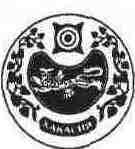           РОССИЙСКАЯ ФЕДЕРАЦИЯ                                     РОССИЯ ФЕДЕРАЦИЯЗЫ                                             РЕСПУБЛИКА ХАКАСИЯ                                           ХАКАС РЕСПУБЛИКА	                       МУНИЦИПАЛЬНОЕ  ОБРАЗОВАНИЕ                                       ШИРА АЙМАFЫ               ШИРИНСКИЙ СЕЛЬСОВЕТ                                              ШИРА ААЛДАFЫ                                                                                            МУНИЦИПАЛЬНАЙ ПЎДİСТİН,                                                            ПОСТАНОВЛЕНИЕадминистрации Ширинского сельсоветаот   24 сентября  2013год                                                   с. Шира                              № 134«Об утверждении Регламента информационного взаимодействия лиц, осуществляющих поставки ресурсов, необходимых для предоставления коммунальных услуг, и (или) оказывающих коммунальные услуги в многоквартирных и жилых домах, либо услуги (работы) по содержанию и ремонту общего имущества собственников помещений в многоквартирных домах, при предоставлении информации»В соответствии с Федеральным законом от 06.10.2003 N 131-ФЗ "Об общих принципах организации местного самоуправления в Российской Федерации",в целях  реализации  части  4и 5 статьи 165 Жилищного  кодекса  Российской Федерации   и  постановления    правительства   Российской   Федерации   от  28 декабря 2012 года  № 1468   администрация Ширинскогос сельсоветаПОСТАНОВЛЯЕТ:1. Утвердить Регламент информационного взаимодействия лиц, осуществляющих поставки ресурсов, необходимых для предоставления коммунальных услуг, и (или) оказывающих коммунальные услуги в многоквартирных и жилых домах, либо услуги (работы) по содержанию и ремонту общего имущества собственников помещений в многоквартирных домах, при предоставлении информации согласно приложения.2. Постановление вступает в силу с момента опубликования (обнародования).3 Контроль за исполнением настоящего Постановления оставляю за собойГлава Ширинского сельсовета                                                       Ковалев Ю. С.Приложениек Постановлению АдминистрацииШиринского сельсоветаРегламентинформационного взаимодействия лиц, осуществляющих поставки ресурсов, необходимых для предоставления коммунальных услуг, и (или) оказывающих коммунальные услуги в многоквартирных и жилых домах либо услуги (работы) по содержанию и ремонту общего имущества собственников помещений в многоквартирных домах, при предоставлении информацииI Участники информационного взаимодействия1. Во взаимодействии принимают участие следующие органы и организации:1.1. Лица, осуществляющие поставку коммунальных ресурсов и (или) оказание услуг, обязанные предоставлять информацию (далее – лица, осуществляющие поставку коммунальных ресурсов и (или) оказание услуг):а) организации, осуществляющие поставку в многоквартирные дома ресурсов, необходимых для предоставления коммунальных услуг (далее – ресурсоснабжающие организации);б) организации, осуществляющие предоставление коммунальных услуг в многоквартирных и жилых домах:- управляющие организации, заключившие в установленном порядке договор управления многоквартирным домом, в котором предусмотрена обязанность этих организаций предоставлять коммунальные услуги соответствующего вида;- товарищества собственников жилья, жилищные кооперативы, жилищно-строительные кооперативы и иные специализированные потребительские кооперативы, которые предоставляют коммунальные услуги собственникам и (или) пользователям помещений в многоквартирном доме, если собственниками помещений в многоквартирном доме избран способ управления многоквартирным домом, предусмотренный пунктом 2 части 2 статьи 161 Жилищного кодекса Российской Федерации, или собственниками жилых домов;- ресурсоснабжающие организации, если ими заключен с собственниками помещений в многоквартирном доме, избравшими способ управления многоквартирным домом, предусмотренный пунктом 1 части 2 статьи 161 Жилищного кодекса Российской Федерации, либо с собственниками жилых домов договор предоставления коммунальных услуг соответствующего вида;в) лица, оказывающие услуги (выполняющие работы) по содержанию и ремонту общего имущества собственников помещений в многоквартирных домах на основании договоров, предусматривающих оказание таких услуг (выполнение таких работ) (договоры управления многоквартирным домом либо договоры на оказание услуг (выполнение работ) по содержанию и ремонту общего имущества собственников помещений в многоквартирных домах), в том числе управляющие организации, а также товарищества и кооперативы, указанные в абзацах втором и «б» настоящего пункта, оказывающие такие услуги (выполняющие такие работы), если собственниками помещений в многоквартирном доме избран способ управления многоквартирным домом, предусмотренный пунктом 2 части 2 статьи 161 Жилищного кодекса Российской Федерации.1.2.Лица, отвечающие за эксплуатацию объектов коммунальной и инженерной инфраструктуры, расположенной на территории Ширинского сельсовета.II Порядок информационного взаимодействия при передаче информации,в том числе2. Информация передается в форме электронного документа в зашифрованном виде. Шифрование осуществляется отправителем документа в адрес уполномоченного лица получателя. Файл электронной подписи под документами передается в открытом виде.2.1. Порядок предоставления информации, в форме электронного паспорта многоквартирного дома или электронного паспорта жилого дома (далее – электронный паспорт).2.1.1. С момента утверждения в установленном порядке формы электронного паспорта орган местного самоуправления размещает в открытом доступе на официальном сайте администрации Ширинского сельсовета (далее – официальный сайт) Шира.РФ.- форму электронного паспорта для заполнения лицами, осуществляющими поставку коммунальных ресурсов и (или) оказание услуг;- сведения о выделенном адресе электронной почты для получения информации.2.1.2. Обязанность по предоставлению информации возникает:а) в отношении лиц, осуществляющих оказание коммунальных услуг в многоквартирных и жилых домах, - со дня, определяемого в соответствии с пунктами 14 -17 Правил предоставления коммунальных услуг собственникам и пользователям помещений в многоквартирных домах и жилых домов, утвержденных постановлением Правительства Российской Федерации от 6 мая 2011 г. № 354;б) в отношении лиц, осуществляющих поставку в многоквартирные дома ресурсов, необходимых для предоставления коммунальных услуг, оказание услуг (выполнение работ) по содержанию и ремонту общего имущества собственников помещений в многоквартирном доме, - со дня заключения соответствующего договора.2.1.3. С момента возникновения обязанности по предоставлению информации ежемесячно до 15 числа месяца, следующего за отчетным, лица, осуществляющие поставку коммунальных ресурсов и (или) оказание услуг, заполняют форму электронного паспорта и направляют на выделенный адрес электронной почты (shira_ps) администрации Ширинский селсьвоетв форме электронного документа, подписанного лицом, имеющим право действовать без доверенности от имени организации, либо лицом, уполномоченным на подписание указанного документа доверенностью, с использованием усиленной квалифицированной электронной подписи в соответствии с Федеральным законом от 6 апреля 2011 года № 63-ФЗ «Об электронной подписи». При этом, электронная подпись передается отдельным файлом в рамках единого сеанса электронного обмена (транзакции).2.1.4. Форма электронного паспорта заполняется отдельно, по каждому многоквартирному дому или жилому дому лицами, указанными в пункте 2.1.2.  настоящего регламента, в части, касающейся поставляемых ими ресурсов, необходимых для предоставления коммунальных услуг, оказываемых услуг (выполняемых работ).2.1.5. Администрация Ширинского сельсовета обеспечивает направление автоматического ответного сообщения о факте получения информации лицам, предоставившим информацию при получении информации на выделенный адрес электронной почты администрации.2.1.6. Обязанность по предоставлению информации лиц, осуществляющих поставку коммунальных ресурсов и (или) оказание услуг, считается выполненной при получении автоматического ответного сообщения, при условии надлежащего заполнения и подписания формы электронного паспорта.2.1.7. В случае некорректного заполнения и (или) некорректного подписания формы электронного паспорта лицом, осуществляющим поставку коммунальных ресурсов и (или) оказание услуг, орган местного самоуправления в течение двух рабочих дней со дня получения электронного паспорта направляет посредством выделенного адреса электронной почты администрации Ширинского сельсовета соответствующее извещение о необходимости внесения корректировок с указанием замечаний, которые необходимо устранить.2.1.8. Лицо, осуществляющее поставку коммунальных ресурсов и (или) оказание услуг, получившее извещение, указанное в пункте 2.1.7. настоящего регламента, обязано в течение пяти рабочих дней устранить замечания, перечисленные в извещении администрации Ширинского сельсовета, и направить доработанную форму электронного паспорта в адрес органа местного самоуправления в порядке, предусмотренном пунктами 2.1.6. – 2.1.7. регламента.2.2. Порядок предоставления информации в форме электронного документа для предоставления информации о состоянии расположенных на территориях муниципальных образований объектов коммунальной и инженерной инфраструктуры (далее – электронный документ об объектах коммунальной и инженерной инфраструктуры).2.2.1. С момента утверждения в установленном порядке формы электронного документа об объектах коммунальной и инженерной инфраструктуры администрация Ширинского сельсовета размещает в открытом доступе на официальном сайте в сети Шира. РФ:- форму электронного документа об объектах коммунальной и инженерной инфраструктуры для заполнения лицами, отвечающими за эксплуатацию объектов коммунальной и инженерной инфраструктуры, расположенной на территории Ширинского сельсовета;- сведения о выделенном адресе электронной почты для получения информации(shira_ps).2.2.2. Ежемесячно до 15 числа месяца, следующего за отчетным, лица, отвечающие за эксплуатацию объектов коммунальной и инженерной инфраструктуры, расположенной на территории Ширинского сельсовета, направляют на выделенный адрес электронной почты администрации Ширинского сельсовета электронный документ об объектах коммунальной и инженерной инфраструктуры, подписанный лицом, имеющим право действовать без доверенности от имени лица, либо лицом, уполномоченным на подписание указанного документа доверенностью, с использованием усиленной квалифицированной электронной подписи в соответствии с Федеральным законом от 6 апреля 2011 года № 63-ФЗ «Об электронной подписи». При этом, электронная подпись передается отдельным файлом в рамках единого сеанса электронного обмена (транзакции).2.2.3. Администрация Ширинского сельсовета обеспечивает направление автоматического ответного сообщения о факте получения информации лицам, предоставившим информацию, при получении информации на выделенный адрес электронной почты администрации Ширинского сельсовета.2.2.4. Обязанность по предоставлению информации лиц, отвечающих за эксплуатацию объектов коммунальной и инженерной инфраструктуры, считается выполненной при получении автоматического ответного сообщения, предусмотренного пунктом 2.2.3. регламента, при условии надлежащего заполнения и подписания формы электронного документа об объектах коммунальной и инженерной инфраструктуры.2.2.5. В случае некорректного заполнения и (или) некорректного подписания формы электронного документа об объектах коммунальной и инженерной инфраструктуры лицом, отвечающим за эксплуатацию объектов коммунальной и инженерной инфраструктуры, орган местного самоуправления в течение двух рабочих дней со дня получения формы электронного документа об объектах коммунальной и инженерной инфраструктуры направляет посредством выделенного адреса электронной почты администрации Ширинского сельсовета соответствующее извещение о необходимости внесения корректировок с указанием замечаний, которые необходимо устранить.2.2.6. Лицо, отвечающее за эксплуатацию объектов коммунальной и инженерной инфраструктуры, получившее извещение, указанное в пункте 2.2.5. настоящего регламента, обязано в течение пяти рабочих дней устранить замечания, перечисленные в извещении администрации , и направить доработанную форму электронного документа об объектах коммунальной и инженерной инфраструктуры в адрес администрации в порядке, предусмотренном пунктами 2.2.2. – 2.2.4. настоящего регламента.2.3. Порядок предоставления извещения об изменении перечня домов, для которых осуществляется поставка ресурсов, необходимых для предоставления коммунальных услуг, и (или) в которых осуществляется предоставление коммунальных услуг, оказание услуг (выполнение работ) по содержанию и ремонту общего имущества собственников помещений в многоквартирных домах, либо об изменении перечня услуг (работ, ресурсов), поставляемых в каждый дом (далее – извещение).2.3.1. Лица, осуществляющие поставку коммунальных ресурсов и (или) оказание услуг, в течение 10 дней со дня произошедших изменений направляют на выделенный адрес электронной почты администрации, предусмотренный пунктом 2.1.3.настоящего регламента, извещение с приложением документов, подтверждающих изменения в форме электронного документа, подписанного лицом, имеющим право действовать без доверенности от имени лица, либо лицом, уполномоченным на подписание указанного документа доверенностью, с использованием усиленной квалифицированной электронной подписи, подписанной сертификатом удостоверяющего центра, аккредитованного в соответствии с Федеральным законом от 6 апреля 2011 года № 63-ФЗ «Об электронной подписи».При этом, электронная подпись передается отдельным файлом в рамках единого сеанса электронного обмена (транзакции).2.3.2. Администрация обеспечивает направление автоматического ответного сообщения о факте получения информации лицам, предоставившим информацию, при получении извещения на выделенный адрес электронной почты администрации.2.3.3. Обязанность по предоставлению информации лиц, осуществляющих поставку коммунальных ресурсов и (или) оказание услуг, считается выполненной при получении автоматического ответного сообщения, предусмотренного пунктом 2.2.2. настоящего регламента, при условии надлежащего подписания извещения.2.3.4. В случае ненадлежащего подписания извещения лицом, осуществляющим поставку коммунальных ресурсов и (или) оказание услуг, администрация поселения в течение двух рабочих дней со дня получения извещения направляет соответствующее сообщение посредством выделенного адреса электронной почты.2.3.5. Лицо, осуществляющее поставку коммунальных ресурсов и (или) оказание услуг, получившее сообщение, указанное в пункте 2.3.4. настоящего регламента, обязано в течение пяти рабочих дней устранить замечание, направить корректное извещение в адрес администрации , предусмотренном пунктами 2.3.1.– 2.3.3. настоящего регламента. III Организация контроля своевременности и полноты предоставляемой информации в органы местного самоуправления"3.1.Контроль за  своевременностью и полнотой предоставляемой информации в органы местного самоуправления осуществляется заместителем главы Ширинского сельсовета. Телефоны для справок: 8(39035)  9-15-733.2.При проведении контроля оценивается:-рассмотрение документов, достоверность, полнота представленной информации;-соблюдение сроков установленных главой II-полномочия лица предоставившего информацию.Приложение N 1             Форма электронного паспорта многоквартирного дома        отчетный период: _____________ (месяц) _________ 201_ годадата формирования: "__" _____________ 201_ годаСведения об организации, заполняющей документ:    наименование организации _________________    ОГРН _____________________________________    КПП ______________________________________    ИНН ______________________________________ФИО и контакты лица, ответственного за формирование документа _____Раздел 1. Общие сведения о  многоквартирном  доме  (информация  указываетсяпо состоянию на последнюю дату отчетного периода).┌───────────┬───────────────────────────────────────┬──────────┬──────────┐│     N     │             Наименование              │ Единицы  │Информация││    п/п    │                                       │измерения │          │├───────────┼───────────────────────────────────────┼──────────┼──────────┤│    1.     │Уникальный номер дома                  │          │          │├───────────┼───────────────────────────────────────┼──────────┼──────────┤│    2.     │Почтовый адрес многоквартирного дома   │          │          ││           │(включая индекс)                       │          │          │├───────────┼───────────────────────────────────────┼──────────┼──────────┤│    3.     │Сведения о земельном участке, на       │          │          ││           │котором расположен многоквартирный дом:│          │          │├───────────┼───────────────────────────────────────┼──────────┼──────────┤│   3.1.    │Инвентарный номер земельного участка   │          │          ││           │(если имеется)                         │          │          │├───────────┼───────────────────────────────────────┼──────────┼──────────┤│   3.2.    │Кадастровый номер земельного участка   │          │          ││           │(если имеется)                         │          │          │├───────────┼───────────────────────────────────────┼──────────┼──────────┤│   3.3.    │Общая площадь земельного участка по    │          │          ││           │данным технической инвентаризации      │          │          │├───────────┼───────────────────────────────────────┼──────────┼──────────┤│   3.4.    │Общая площадь земельного участка по    │          │          ││           │данным межевания                       │          │          │├───────────┼───────────────────────────────────────┼──────────┼──────────┤│   3.5.    │Общая площадь земельного участка по    │          │          ││           │фактическому пользованию, всего        │          │          │├───────────┼───────────────────────────────────────┼──────────┼──────────┤│  3.5.1.   │застроенная, всего                     │          │          │├───────────┼───────────────────────────────────────┼──────────┼──────────┤│  3.5.2.   │незастроенная, всего                   │          │          │├───────────┼───────────────────────────────────────┼──────────┼──────────┤│   3.6.    │Твердые покрытия, всего:               │          │          │├───────────┼───────────────────────────────────────┼──────────┼──────────┤│  3.6.1.   │в том числе проезды                    │          │          │├───────────┼───────────────────────────────────────┼──────────┼──────────┤│  3.6.2.   │в том числе тротуары                   │          │          │├───────────┼───────────────────────────────────────┼──────────┼──────────┤│  3.6.3.   │в том числе прочие                     │          │          │├───────────┼───────────────────────────────────────┼──────────┼──────────┤│   3.7.    │Площадки, всего:                       │          │          │├───────────┼───────────────────────────────────────┼──────────┼──────────┤│  3.7.1.   │в том числе детские                    │          │          │├───────────┼───────────────────────────────────────┼──────────┼──────────┤│  3.7.2.   │в том числе спортивные                 │          │          │├───────────┼───────────────────────────────────────┼──────────┼──────────┤│  3.7.3.   │в том числе прочие                     │          │          │├───────────┼───────────────────────────────────────┼──────────┼──────────┤│    4.     │Сведения об элементах озеленения и     │          │          ││           │благоустройства многоквартирного дома: │          │          │├───────────┼───────────────────────────────────────┼──────────┼──────────┤│   4.1.    │Зеленые насаждения, всего:             │          │          │├───────────┼───────────────────────────────────────┼──────────┼──────────┤│  4.1.1.   │в том числе скверы                     │          │          │├───────────┼───────────────────────────────────────┼──────────┼──────────┤│  4.1.2.   │в том числе газон с деревьями          │          │          │├───────────┼───────────────────────────────────────┼──────────┼──────────┤│  4.1.3.   │в том числе прочие                     │          │          │├───────────┼───────────────────────────────────────┼──────────┼──────────┤│   4.2.    │Площадь придомовой территории, всего   │          │          │├───────────┼───────────────────────────────────────┼──────────┼──────────┤│  4.2.1.   │в том числе с усовершенствованным      │          │          ││           │покрытием                              │          │          │├───────────┼───────────────────────────────────────┼──────────┼──────────┤│  4.2.2.   │в том числе с неусовершенствованным    │          │          ││           │покрытием                              │          │          │├───────────┼───────────────────────────────────────┼──────────┼──────────┤│  4.2.3.   │в том числе без покрытия               │          │          │├───────────┼───────────────────────────────────────┼──────────┼──────────┤│  4.2.4.   │в том числе газоны                     │          │          │├───────────┼───────────────────────────────────────┼──────────┼──────────┤│   4.3.    │Перечень объектов общего имущества, в  │          │          ││           │том числе элементов озеленения и       │          │          ││           │благоустройства, расположенных в       │          │          ││           │границах земельного участка, на котором│          │          ││           │расположен многоквартирный дом         │          │          │├───────────┼───────────────────────────────────────┴──────────┴──────────┤│    5.     │Технические характеристики многоквартирного дома             │├───────────┼───────────────────────────────────────┬──────────┬──────────┤│   5.1.    │Серия, тип проекта здания              │          │          │├───────────┼───────────────────────────────────────┼──────────┼──────────┤│   5.2.    │Год постройки                          │          │          │├───────────┼───────────────────────────────────────┼──────────┼──────────┤│   5.3.    │Количество этажей                      │          │          │├───────────┼───────────────────────────────────────┼──────────┼──────────┤│   5.4.    │Количество подъездов                   │          │          │├───────────┼───────────────────────────────────────┼──────────┼──────────┤│   5.5.    │Количество лестниц                     │          │          │├───────────┼───────────────────────────────────────┼──────────┼──────────┤│   5.6.    │Количество этажей, наименьшее          │          │          │├───────────┼───────────────────────────────────────┼──────────┼──────────┤│   5.7.    │Количество этажей, наибольшее          │          │          │├───────────┼───────────────────────────────────────┼──────────┼──────────┤│   5.8.    │Количество секций                      │          │          │├───────────┼───────────────────────────────────────┼──────────┼──────────┤│   5.9.    │Количество проживающих                 │          │          │├───────────┼───────────────────────────────────────┼──────────┼──────────┤│   5.10.   │Количество лицевых счетов              │          │          │├───────────┼───────────────────────────────────────┼──────────┼──────────┤│   5.11.   │Мансарды                               │          │          │├───────────┼───────────────────────────────────────┼──────────┼──────────┤│   5.12.   │Принадлежность к памятнику архитектуры │          │          │├───────────┼───────────────────────────────────────┼──────────┼──────────┤│   5.13.   │Срок службы здания                     │          │          │├───────────┼───────────────────────────────────────┼──────────┼──────────┤│   5.14.   │Общий износ здания (по данным          │          │          ││           │технической инвентаризации) на дату    │          │          ││           │заполнения                             │          │          │├───────────┼───────────────────────────────────────┼──────────┼──────────┤│   5.15.   │Общая площадь дома                     │          │          │├───────────┼───────────────────────────────────────┴──────────┴──────────┤│   5.16.   │Помещения общего пользования                                 │├───────────┼─────────────────────────────────────────────────────────────┤│  5.16.1.  │Места общего пользования                                     │├───────────┼───────────────────────────────────────┬──────────┬──────────┤│ 5.16.1.1. │Лестничные марши и площадки            │          │          │├───────────┼───────────────────────────────────────┼──────────┼──────────┤│ 5.16.1.2. │Коридоры мест общего пользования       │          │          │├───────────┼───────────────────────────────────────┴──────────┴──────────┤│  5.16.2.  │Технические помещения                                        │├───────────┼───────────────────────────────────────┬──────────┬──────────┤│ 5.16.2.1. │Техническое подполье (технический      │          │          ││           │подвал)                                │          │          │├───────────┼───────────────────────────────────────┼──────────┼──────────┤│ 5.16.2.2. │Технический этаж (между этажами)       │          │          │├───────────┼───────────────────────────────────────┼──────────┼──────────┤│ 5.16.2.3. │Технические чердаки                    │          │          │├───────────┼───────────────────────────────────────┼──────────┼──────────┤│ 5.16.2.4. │Иные технические помещения (мастерские,│          │          ││           │электрощитовые, водомерные узлы и др.) │          │          │├───────────┼───────────────────────────────────────┴──────────┴──────────┤│  5.16.3.  │Другие вспомогательные помещения                             │├───────────┼───────────────────────────────────────┬──────────┬──────────┤│ 5.16.3.1. │Площадь убежищ                         │          │          │├───────────┼───────────────────────────────────────┼──────────┼──────────┤│ 5.16.3.2. │Площадь подвалов                       │          │          │├───────────┼───────────────────────────────────────┼──────────┼──────────┤│ 5.16.3.3. │Площадь чердаков                       │          │          │├───────────┼───────────────────────────────────────┼──────────┼──────────┤│ 5.16.3.4. │Количество металлических дверей в      │          │          ││           │убежища                                │          │          │├───────────┼───────────────────────────────────────┼──────────┼──────────┤│ 5.16.3.5. │Площадь прочих помещений общего        │          │          ││           │пользования                            │          │          ││           │(клубы, детские комнаты, помещения     │          │          ││           │консьержей, колясочные и т.д.)         │          │          │├───────────┼───────────────────────────────────────┴──────────┴──────────┤│   5.17.   │Перечень помещений, относящихся к общему долевому имуществу  ││           │собственников помещений, кроме мест общего пользования       │├───────────┼───────────────────────────────────────┬──────────┬──────────┤│  5.17.1.  │Этаж                                   │          │          │├───────────┼───────────────────────────────────────┼──────────┼──────────┤│  5.17.2.  │Номер помещения                        │          │          │├───────────┼───────────────────────────────────────┼──────────┼──────────┤│  5.17.3.  │Назначение помещения                   │          │          │├───────────┼───────────────────────────────────────┴──────────┴──────────┤│   5.18.   │Жилые помещения                                              │├───────────┼───────────────────────────────────────┬──────────┬──────────┤│  5.18.1.  │Общее количество                       │          │          │├───────────┼───────────────────────────────────────┼──────────┼──────────┤│  5.18.2.  │Количество помещений, находящихся в    │          │          ││           │частной собственности                  │          │          │├───────────┼───────────────────────────────────────┼──────────┼──────────┤│  5.18.3.  │Количество помещений, находящихся в    │          │          ││           │муниципальной собственности            │          │          │├───────────┼───────────────────────────────────────┼──────────┼──────────┤│  5.18.4.  │Количество помещений, находящихся в    │          │          ││           │государственной собственности          │          │          │├───────────┼───────────────────────────────────────┴──────────┴──────────┤│  5.18.5.  │Характеристика помещений (квартир)                           │├───────────┼───────────────────────────────────────┬──────────┬──────────┤│ 5.18.5.1. │Отдельные квартиры                     │          │          │├───────────┼───────────────────────────────────────┼──────────┼──────────┤│5.18.5.1.1.│1-комнатные                            │          │          │├───────────┼───────────────────────────────────────┼──────────┼──────────┤│5.18.5.1.2.│2-комнатные                            │          │          │├───────────┼───────────────────────────────────────┼──────────┼──────────┤│5.18.5.1.3.│3-комнатные                            │          │          │├───────────┼───────────────────────────────────────┼──────────┼──────────┤│5.18.5.1.4.│4-комнатные                            │          │          │├───────────┼───────────────────────────────────────┼──────────┼──────────┤│5.18.5.1.5.│5-комнатные                            │          │          │├───────────┼───────────────────────────────────────┼──────────┼──────────┤│5.18.5.1.6.│6-комнатные                            │          │          │├───────────┼───────────────────────────────────────┼──────────┼──────────┤│5.18.5.1.7.│7 и более комнат                       │          │          │├───────────┼───────────────────────────────────────┴──────────┴──────────┤│ 5.18.5.2. │Квартиры коммунального заселения                             │├───────────┼───────────────────────────────────────┬──────────┬──────────┤│5.18.5.2.1.│2-комнатные                            │          │          │├───────────┼───────────────────────────────────────┼──────────┼──────────┤│5.18.5.2.2.│3-комнатные                            │          │          │├───────────┼───────────────────────────────────────┼──────────┼──────────┤│5.18.5.2.3.│4-комнатные                            │          │          │├───────────┼───────────────────────────────────────┼──────────┼──────────┤│5.18.5.2.4.│5-комнатные                            │          │          │├───────────┼───────────────────────────────────────┼──────────┼──────────┤│5.18.5.2.5.│6-комнатные                            │          │          │├───────────┼───────────────────────────────────────┼──────────┼──────────┤│5.18.5.2.6.│7 и более комнат                       │          │          │├───────────┼───────────────────────────────────────┴──────────┴──────────┤│ 5.18.5.3. │Общежития                                                    │├───────────┼───────────────────────────────────────┬──────────┬──────────┤│5.18.5.3.1.│Количество комнат в общежитии          │          │          │├───────────┼───────────────────────────────────────┼──────────┼──────────┤│5.18.5.3.2.│Общая площадь помещений                │          │          │├───────────┼───────────────────────────────────────┼──────────┼──────────┤│5.18.5.3.3.│Жилая площадь помещений                │          │          │├───────────┼───────────────────────────────────────┴──────────┴──────────┤│   5.19.   │Нежилые помещения                                            │├───────────┼───────────────────────────────────────┬──────────┬──────────┤│  5.19.1.  │общее количество                       │          │          │├───────────┼───────────────────────────────────────┼──────────┼──────────┤│  5.19.2.  │количество помещений, находящихся в    │          │          ││           │частной собственности                  │          │          │├───────────┼───────────────────────────────────────┼──────────┼──────────┤│  5.19.3.  │количество помещений, находящихся в    │          │          ││           │муниципальной собственности            │          │          │├───────────┼───────────────────────────────────────┼──────────┼──────────┤│  5.19.4.  │количество помещений, находящихся в    │          │          ││           │государственной собственности          │          │          │├───────────┼───────────────────────────────────────┼──────────┼──────────┤│  5.19.5.  │Количество встроенных (пристроенных)   │          │          ││           │нежилых помещений                      │          │          │├───────────┼───────────────────────────────────────┼──────────┼──────────┤│  5.19.6.  │Общая площадь встроенных (пристроенных)│          │          ││           │нежилых помещений                      │          │          │├───────────┼───────────────────────────────────────┴──────────┴──────────┤│   5.20.   │Места и количество вводов в многоквартирный дом инженерных   ││           │систем для подачи ресурсов, необходимых для предоставления   ││           │коммунальных услуг, и их оборудование приборами учета        │├───────────┼───────────────────────────────────────┬──────────┬──────────┤│  5.20.1.  │Вид ресурса                            │          │          │├───────────┼───────────────────────────────────────┼──────────┼──────────┤│  5.20.2.  │Места и количество вводов в            │          │          ││           │многоквартирный дом инженерных систем  │          │          ││           │для подачи ресурсов, необходимых для   │          │          ││           │предоставления коммунальных услуг      │          │          │├───────────┼───────────────────────────────────────┼──────────┼──────────┤│  5.20.3.  │Оборудование вводов в многоквартирный  │          │          ││           │дом инженерных систем для подачи       │          │          ││           │ресурсов, необходимых для              │          │          ││           │предоставления коммунальных услуг,     │          │          ││           │приборами учета                        │          │          │├───────────┼───────────────────────────────────────┴──────────┴──────────┤│   5.21.   │Энергоэффективность                                          │├───────────┼───────────────────────────────────────┬──────────┬──────────┤│  5.21.1.  │Класс энергетической эффективности     │          │          ││           │многоквартирного дома                  │          │          │├───────────┼───────────────────────────────────────┼──────────┼──────────┤│  5.21.2.  │Дата проведения энергетического        │          │          ││           │обследования                           │          │          │├───────────┼───────────────────────────────────────┼──────────┼──────────┤│  5.21.3.  │Градусо-сутки отопительного периода по │          │          ││           │средней многолетней продолжительности  │          │          ││           │отопительного периода                  │          │          │├───────────┼───────────────────────────────────────┴──────────┴──────────┤│   5.22.   │Характеристики максимального энергопотребления здания        │├───────────┼─────────────────────────────────────────────────────────────┤│  5.22.1.  │Установленная мощность систем инженерного оборудования:      │├───────────┼─────────────────────────────────────────────────────────────┤│ 5.22.1.1. │Тепловая мощность, в том числе:                              │├───────────┼───────────────────────────────────────┬──────────┬──────────┤│5.22.1.1.1.│    отопление                          │          │          │├───────────┼───────────────────────────────────────┼──────────┼──────────┤│5.22.1.1.2.│    горячее водоснабжение              │          │          │├───────────┼───────────────────────────────────────┼──────────┼──────────┤│5.22.1.1.3.│    принудительная вентиляция          │          │          │├───────────┼───────────────────────────────────────┼──────────┼──────────┤│5.22.1.1.4.│    воздушно-тепловые завесы           │          │          │├───────────┼───────────────────────────────────────┼──────────┼──────────┤│ 5.22.1.2. │Электрическая мощность, в том числе:   │          │          │├───────────┼───────────────────────────────────────┼──────────┼──────────┤│5.22.1.2.1.│    общедомовое освещение              │          │          │├───────────┼───────────────────────────────────────┼──────────┼──────────┤│5.22.1.2.2.│    лифтовое оборудование              │          │          │├───────────┼───────────────────────────────────────┼──────────┼──────────┤│5.22.1.2.3.│    вентиляция                         │          │          │├───────────┼───────────────────────────────────────┼──────────┼──────────┤│5.22.1.2.4.│    прочее (насосы систем отопления,   │          │          ││           │водоснабжения, др.)                    │          │          │├───────────┼───────────────────────────────────────┼──────────┼──────────┤│5.22.1.2.5.│Среднечасовой за отопительный период   │          │          ││           │расход тепла на ГВС                    │          │          │├───────────┼───────────────────────────────────────┴──────────┴──────────┤│ 5.22.1.3. │Средние суточные расходы                                     │├───────────┼───────────────────────────────────────┬──────────┬──────────┤│5.22.1.3.1.│    природного газа                    │          │          │├───────────┼───────────────────────────────────────┼──────────┼──────────┤│5.22.1.3.2.│    холодной воды                      │          │          │├───────────┼───────────────────────────────────────┼──────────┼──────────┤│5.22.1.3.3.│    горячей воды                       │          │          │├───────────┼───────────────────────────────────────┼──────────┼──────────┤│5.22.1.3.4.│    электроэнергии                     │          │          │├───────────┼───────────────────────────────────────┴──────────┴──────────┤│ 5.22.1.4. │Удельный максимальный часовой расход тепловой энергии        ││           │(удельный расход определяется на 1 кв. м общей площади       ││           │квартир. При расчете удельных расходов расходы               ││           │энергоносителей принимаются без учета арендаторов)           │├───────────┼───────────────────────────────────────┬──────────┬──────────┤│5.22.1.4.1.│    на отопление                       │          │          │├───────────┼───────────────────────────────────────┼──────────┼──────────┤│5.22.1.4.2.│    на вентиляцию                      │          │          │├───────────┼───────────────────────────────────────┼──────────┼──────────┤│  5.22.2.  │Удельная тепловая характеристика здания│          │          │├───────────┼───────────────────────────────────────┴──────────┴──────────┤│    6.     │Способ управления многоквартирным домом:                     │├───────────┼───────────────────────────────────────┬──────────┬──────────┤│   6.1.    │Реквизиты протокола общего собрания    │          │          ││           │собственников помещений в МКД,         │          │          ││           │подтверждающего выбранный способ       │          │          ││           │управления/реквизиты протокола         │          │          ││           │открытого конкурса органа местного     │          │          ││           │самоуправления по отбору управляющей   │          │          ││           │организации для управления             │          │          ││           │многоквартирным домом                  │          │          │├───────────┼───────────────────────────────────────┴──────────┴──────────┤│    7.     │Сведения о лице, осуществляющем деятельность по управлению   ││           │многоквартирным домом:                                       │├───────────┼───────────────────────────────────────┬──────────┬──────────┤│   7.1.    │Наименование лица, осуществляющего     │          │          ││           │управление многоквартирным домом       │          │          │├───────────┼───────────────────────────────────────┼──────────┼──────────┤│   7.2.    │ОГРН                                   │          │          │├───────────┼───────────────────────────────────────┼──────────┼──────────┤│   7.3.    │КПП                                    │          │          │├───────────┼───────────────────────────────────────┼──────────┼──────────┤│   7.4.    │ИНН                                    │          │          │├───────────┼───────────────────────────────────────┼──────────┼──────────┤│   7.5.    │ФИО лица, имеющего право действовать   │          │          ││           │без доверенности от имени юридического │          │          ││           │лица                                   │          │          │├───────────┼───────────────────────────────────────┼──────────┼──────────┤│   7.6.    │Телефон, факс                          │          │          │├───────────┼───────────────────────────────────────┼──────────┼──────────┤│   7.7.    │Официальный сайт в сети интернет       │          │          │├───────────┼───────────────────────────────────────┼──────────┼──────────┤│   7.8.    │Адрес электронной почты                │          │          │├───────────┼───────────────────────────────────────┼──────────┼──────────┤│   7.9.    │Адрес почтовый                         │          │          │├───────────┼───────────────────────────────────────┼──────────┼──────────┤│   7.10.   │Адрес (место нахождения) юридического  │          │          ││           │лица                                   │          │          │├───────────┼───────────────────────────────────────┼──────────┼──────────┤│   7.11.   │Режим работы                           │          │          │├───────────┼───────────────────────────────────────┼──────────┼──────────┤│   7.12.   │Дата начала обслуживания дома          │          │          │├───────────┼───────────────────────────────────────┴──────────┴──────────┤│    8.     │Сведения о лицах, оказывающих услуги (выполняющих работы) по ││           │содержанию и ремонту общего имущества собственников          ││           │помещений в многоквартирном доме:                            │├───────────┼───────────────────────────────────────┬──────────┬──────────┤│   8.1.    │Наименование лица                      │          │          │├───────────┼───────────────────────────────────────┼──────────┼──────────┤│   8.2.    │Вид работ                              │          │          │├───────────┼───────────────────────────────────────┼──────────┼──────────┤│   8.3.    │ОГРН                                   │          │          │├───────────┼───────────────────────────────────────┼──────────┼──────────┤│   8.4.    │КПП                                    │          │          │├───────────┼───────────────────────────────────────┼──────────┼──────────┤│   8.5.    │ИНН                                    │          │          │├───────────┼───────────────────────────────────────┼──────────┼──────────┤│   8.6.    │ФИО лица, имеющего право действовать   │          │          ││           │без доверенности от имени юридического │          │          ││           │лица                                   │          │          │├───────────┼───────────────────────────────────────┼──────────┼──────────┤│   8.7.    │Телефон, факс                          │          │          │├───────────┼───────────────────────────────────────┼──────────┼──────────┤│   8.8.    │Адрес почтовый                         │          │          │├───────────┼───────────────────────────────────────┼──────────┼──────────┤│   8.9.    │Адрес (место нахождения) юридического  │          │          ││           │лица                                   │          │          │├───────────┼───────────────────────────────────────┼──────────┼──────────┤│   8.10.   │Режим работы                           │          │          │├───────────┼───────────────────────────────────────┼──────────┼──────────┤│   8.11.   │Дата начала обслуживания дома          │          │          │├───────────┼───────────────────────────────────────┼──────────┼──────────┤│   8.12.   │Официальный сайт в сети интернет       │          │          │├───────────┼───────────────────────────────────────┼──────────┼──────────┤│   8.13.   │Адрес электронной почты                │          │          │├───────────┼───────────────────────────────────────┴──────────┴──────────┤│    9.     │Сведения о ресурсоснабжающих организациях:                   │├───────────┼─────────────────────────────────────────────────────────────┤│   9.1.    │Тепловая энергия:                                            │├───────────┼───────────────────────────────────────┬──────────┬──────────┤│  9.1.1.   │Наименование лица                      │          │          │├───────────┼───────────────────────────────────────┼──────────┼──────────┤│  9.1.2.   │ОГРН                                   │          │          │├───────────┼───────────────────────────────────────┼──────────┼──────────┤│  9.1.3.   │КПП                                    │          │          │├───────────┼───────────────────────────────────────┼──────────┼──────────┤│  9.1.4.   │ИНН                                    │          │          │├───────────┼───────────────────────────────────────┼──────────┼──────────┤│  9.1.5.   │ФИО лица, имеющего право действовать   │          │          ││           │без доверенности от имени юридического │          │          ││           │лица                                   │          │          │├───────────┼───────────────────────────────────────┼──────────┼──────────┤│  9.1.6.   │Телефон, факс                          │          │          │├───────────┼───────────────────────────────────────┼──────────┼──────────┤│  9.1.7.   │Адрес почтовый                         │          │          │├───────────┼───────────────────────────────────────┼──────────┼──────────┤│  9.1.8.   │Адрес (место нахождения) юридического  │          │          ││           │лица                                   │          │          │├───────────┼───────────────────────────────────────┼──────────┼──────────┤│  9.1.9.   │Режим работы                           │          │          │├───────────┼───────────────────────────────────────┼──────────┼──────────┤│  9.1.10.  │Дата начала обслуживания дома          │          │          │├───────────┼───────────────────────────────────────┼──────────┼──────────┤│  9.1.11.  │Официальный сайт в сети интернет       │          │          │├───────────┼───────────────────────────────────────┼──────────┼──────────┤│  9.1.12.  │Адрес электронной почты                │          │          │├───────────┼───────────────────────────────────────┴──────────┴──────────┤│   9.2.    │Электрическая энергия:                                       │├───────────┼───────────────────────────────────────┬──────────┬──────────┤│  9.2.1.   │Наименование лица                      │          │          │├───────────┼───────────────────────────────────────┼──────────┼──────────┤│  9.2.2.   │ОГРН                                   │          │          │├───────────┼───────────────────────────────────────┼──────────┼──────────┤│  9.2.3.   │КПП                                    │          │          │├───────────┼───────────────────────────────────────┼──────────┼──────────┤│  9.2.4.   │ИНН                                    │          │          │├───────────┼───────────────────────────────────────┼──────────┼──────────┤│  9.2.5.   │ФИО лица, имеющего право действовать   │          │          ││           │без доверенности от имени юридического │          │          ││           │лица                                   │          │          │├───────────┼───────────────────────────────────────┼──────────┼──────────┤│  9.2.6.   │Телефон, факс                          │          │          │├───────────┼───────────────────────────────────────┼──────────┼──────────┤│  9.2.7.   │Адрес почтовый                         │          │          │├───────────┼───────────────────────────────────────┼──────────┼──────────┤│  9.2.8.   │Адрес (место нахождения) юридического  │          │          ││           │лица                                   │          │          │├───────────┼───────────────────────────────────────┼──────────┼──────────┤│  9.2.9.   │Режим работы                           │          │          │├───────────┼───────────────────────────────────────┼──────────┼──────────┤│  9.2.10.  │Дата начала обслуживания дома          │          │          │├───────────┼───────────────────────────────────────┼──────────┼──────────┤│  9.2.11.  │Официальный сайт в сети интернет       │          │          │├───────────┼───────────────────────────────────────┼──────────┼──────────┤│  9.2.12.  │Адрес электронной почты                │          │          │├───────────┼───────────────────────────────────────┴──────────┴──────────┤│   9.3.    │Поставка газа:                                               │├───────────┼───────────────────────────────────────┬──────────┬──────────┤│  9.3.1.   │Наименование лица                      │          │          │├───────────┼───────────────────────────────────────┼──────────┼──────────┤│  9.3.2.   │ОГРН                                   │          │          │├───────────┼───────────────────────────────────────┼──────────┼──────────┤│  9.3.3.   │КПП                                    │          │          │├───────────┼───────────────────────────────────────┼──────────┼──────────┤│  9.3.4.   │ИНН                                    │          │          │├───────────┼───────────────────────────────────────┼──────────┼──────────┤│  9.3.5.   │ФИО лица, имеющего право действовать   │          │          ││           │без доверенности от имени юридического │          │          ││           │лица                                   │          │          │├───────────┼───────────────────────────────────────┼──────────┼──────────┤│  9.3.6.   │Телефон, факс                          │          │          │├───────────┼───────────────────────────────────────┼──────────┼──────────┤│  9.3.7.   │Адрес почтовый                         │          │          │├───────────┼───────────────────────────────────────┼──────────┼──────────┤│  9.3.8.   │Адрес (место нахождения) юридического  │          │          ││           │лица                                   │          │          │├───────────┼───────────────────────────────────────┼──────────┼──────────┤│  9.3.9.   │Режим работы                           │          │          │├───────────┼───────────────────────────────────────┼──────────┼──────────┤│  9.3.10.  │Дата начала обслуживания дома          │          │          │├───────────┼───────────────────────────────────────┼──────────┼──────────┤│  9.3.11.  │Официальный сайт в сети интернет       │          │          │├───────────┼───────────────────────────────────────┼──────────┼──────────┤│  9.3.12.  │Адрес электронной почты                │          │          │├───────────┼───────────────────────────────────────┴──────────┴──────────┤│   9.4.    │Горячая вода:                                                │├───────────┼───────────────────────────────────────┬──────────┬──────────┤│  9.4.1.   │Наименование лица                      │          │          │├───────────┼───────────────────────────────────────┼──────────┼──────────┤│  9.4.2.   │ОГРН                                   │          │          │├───────────┼───────────────────────────────────────┼──────────┼──────────┤│  9.4.3.   │КПП                                    │          │          │├───────────┼───────────────────────────────────────┼──────────┼──────────┤│  9.4.4.   │ИНН                                    │          │          │├───────────┼───────────────────────────────────────┼──────────┼──────────┤│  9.4.5.   │ФИО лица, имеющего право действовать   │          │          ││           │без доверенности от имени юридического │          │          ││           │лица                                   │          │          │├───────────┼───────────────────────────────────────┼──────────┼──────────┤│  9.4.6.   │Телефон, факс                          │          │          │├───────────┼───────────────────────────────────────┼──────────┼──────────┤│  9.4.7.   │Адрес почтовый                         │          │          │├───────────┼───────────────────────────────────────┼──────────┼──────────┤│  9.4.8.   │Адрес (место нахождения) юридического  │          │          ││           │лица                                   │          │          │├───────────┼───────────────────────────────────────┼──────────┼──────────┤│  9.4.9.   │Режим работы                           │          │          │├───────────┼───────────────────────────────────────┼──────────┼──────────┤│  9.4.10.  │Дата начала обслуживания дома          │          │          │├───────────┼───────────────────────────────────────┼──────────┼──────────┤│  9.4.11.  │Официальный сайт в сети интернет       │          │          │├───────────┼───────────────────────────────────────┼──────────┼──────────┤│  9.4.12.  │Адрес электронной почты                │          │          │├───────────┼───────────────────────────────────────┴──────────┴──────────┤│   9.5.    │Холодная вода:                                               │├───────────┼───────────────────────────────────────┬──────────┬──────────┤│  9.5.1.   │Наименование лица                      │          │          │├───────────┼───────────────────────────────────────┼──────────┼──────────┤│  9.5.2.   │ОГРН                                   │          │          │├───────────┼───────────────────────────────────────┼──────────┼──────────┤│  9.5.3.   │КПП                                    │          │          │├───────────┼───────────────────────────────────────┼──────────┼──────────┤│  9.5.4.   │ИНН                                    │          │          │├───────────┼───────────────────────────────────────┼──────────┼──────────┤│  9.5.5.   │ФИО лица, имеющего право действовать   │          │          ││           │без доверенности от имени юридического │          │          ││           │лица                                   │          │          │├───────────┼───────────────────────────────────────┼──────────┼──────────┤│  9.5.6.   │Телефон, факс                          │          │          │├───────────┼───────────────────────────────────────┼──────────┼──────────┤│  9.5.7.   │Адрес почтовый                         │          │          │├───────────┼───────────────────────────────────────┼──────────┼──────────┤│  9.5.8.   │Адрес (место нахождения) юридического  │          │          ││           │лица                                   │          │          │├───────────┼───────────────────────────────────────┼──────────┼──────────┤│  9.5.9.   │Режим работы                           │          │          │├───────────┼───────────────────────────────────────┼──────────┼──────────┤│  9.5.10.  │Дата начала обслуживания дома          │          │          │├───────────┼───────────────────────────────────────┼──────────┼──────────┤│  9.5.11.  │Официальный сайт в сети интернет       │          │          │├───────────┼───────────────────────────────────────┼──────────┼──────────┤│  9.5.12.  │Адрес электронной почты                │          │          │├───────────┼───────────────────────────────────────┴──────────┴──────────┤│    10.    │Сведения о лицах, оказывающих коммунальные услуги в          ││           │многоквартирном доме:                                        │├───────────┼─────────────────────────────────────────────────────────────┤│   10.1.   │Отопление:                                                   │├───────────┼───────────────────────────────────────┬──────────┬──────────┤│  10.1.1.  │Наименование лица                      │          │          │├───────────┼───────────────────────────────────────┼──────────┼──────────┤│  10.1.2.  │ОГРН                                   │          │          │├───────────┼───────────────────────────────────────┼──────────┼──────────┤│  10.1.3.  │КПП                                    │          │          │├───────────┼───────────────────────────────────────┼──────────┼──────────┤│  10.1.4.  │ИНН                                    │          │          │├───────────┼───────────────────────────────────────┼──────────┼──────────┤│  10.1.5.  │ФИО лица, имеющего право действовать   │          │          ││           │без доверенности от имени юридического │          │          ││           │лица                                   │          │          │├───────────┼───────────────────────────────────────┼──────────┼──────────┤│  10.1.6.  │Телефон, факс                          │          │          │├───────────┼───────────────────────────────────────┼──────────┼──────────┤│  10.1.7.  │Адрес почтовый                         │          │          │├───────────┼───────────────────────────────────────┼──────────┼──────────┤│  10.1.8.  │Адрес (место нахождения) юридического  │          │          ││           │лица                                   │          │          │├───────────┼───────────────────────────────────────┼──────────┼──────────┤│  10.1.9.  │Режим работы                           │          │          │├───────────┼───────────────────────────────────────┼──────────┼──────────┤│ 10.1.10.  │Дата начала обслуживания дома          │          │          │├───────────┼───────────────────────────────────────┼──────────┼──────────┤│ 10.1.11.  │Официальный сайт в сети интернет       │          │          │├───────────┼───────────────────────────────────────┼──────────┼──────────┤│ 10.1.12.  │Адрес электронной почты                │          │          │├───────────┼───────────────────────────────────────┴──────────┴──────────┤│   10.2.   │Электроснабжение:                                            │├───────────┼───────────────────────────────────────┬──────────┬──────────┤│  10.2.1.  │Наименование лица                      │          │          │├───────────┼───────────────────────────────────────┼──────────┼──────────┤│  10.2.2.  │ОГРН                                   │          │          │├───────────┼───────────────────────────────────────┼──────────┼──────────┤│  10.2.3.  │КПП                                    │          │          │├───────────┼───────────────────────────────────────┼──────────┼──────────┤│  10.2.4.  │ИНН                                    │          │          │├───────────┼───────────────────────────────────────┼──────────┼──────────┤│  10.2.5.  │ФИО лица, имеющего право действовать   │          │          ││           │без доверенности от имени юридического │          │          ││           │лица                                   │          │          │├───────────┼───────────────────────────────────────┼──────────┼──────────┤│  10.2.6.  │Телефон, факс                          │          │          │├───────────┼───────────────────────────────────────┼──────────┼──────────┤│  10.2.7.  │Адрес почтовый                         │          │          │├───────────┼───────────────────────────────────────┼──────────┼──────────┤│  10.2.8.  │Адрес (место нахождения) юридического  │          │          ││           │лица                                   │          │          │├───────────┼───────────────────────────────────────┼──────────┼──────────┤│  10.2.9.  │Режим работы                           │          │          │├───────────┼───────────────────────────────────────┼──────────┼──────────┤│ 10.2.10.  │Дата начала обслуживания дома          │          │          │├───────────┼───────────────────────────────────────┼──────────┼──────────┤│ 10.2.11.  │Официальный сайт в сети интернет       │          │          │├───────────┼───────────────────────────────────────┼──────────┼──────────┤│ 10.2.12.  │Адрес электронной почты                │          │          │├───────────┼───────────────────────────────────────┼──────────┼──────────┤│   10.3.   │Газоснабжение:                         │          │          │├───────────┼───────────────────────────────────────┼──────────┼──────────┤│  10.3.1.  │Наименование лица                      │          │          │├───────────┼───────────────────────────────────────┼──────────┼──────────┤│  10.3.2.  │ОГРН                                   │          │          │├───────────┼───────────────────────────────────────┼──────────┼──────────┤│  10.3.3.  │КПП                                    │          │          │├───────────┼───────────────────────────────────────┼──────────┼──────────┤│  10.3.4.  │ИНН                                    │          │          │├───────────┼───────────────────────────────────────┼──────────┼──────────┤│  10.3.5.  │ФИО лица, имеющего право действовать   │          │          ││           │без доверенности от имени юридического │          │          ││           │лица                                   │          │          │├───────────┼───────────────────────────────────────┼──────────┼──────────┤│  10.3.6.  │Телефон, факс                          │          │          │├───────────┼───────────────────────────────────────┼──────────┼──────────┤│  10.3.7.  │Адрес почтовый                         │          │          │├───────────┼───────────────────────────────────────┼──────────┼──────────┤│  10.3.8.  │Адрес (место нахождения) юридического  │          │          ││           │лица                                   │          │          │├───────────┼───────────────────────────────────────┼──────────┼──────────┤│  10.3.9.  │Режим работы                           │          │          │├───────────┼───────────────────────────────────────┼──────────┼──────────┤│ 10.3.10.  │Дата начала обслуживания дома          │          │          │├───────────┼───────────────────────────────────────┼──────────┼──────────┤│ 10.3.11.  │Официальный сайт в сети интернет       │          │          │├───────────┼───────────────────────────────────────┼──────────┼──────────┤│ 10.3.12.  │Адрес электронной почты                │          │          │├───────────┼───────────────────────────────────────┴──────────┴──────────┤│   10.4.   │Горячее водоснабжение:                                       │├───────────┼───────────────────────────────────────┬──────────┬──────────┤│  10.4.1.  │Наименование лица                      │          │          │├───────────┼───────────────────────────────────────┼──────────┼──────────┤│  10.4.2.  │ОГРН                                   │          │          │├───────────┼───────────────────────────────────────┼──────────┼──────────┤│  10.4.3.  │КПП                                    │          │          │├───────────┼───────────────────────────────────────┼──────────┼──────────┤│  10.4.4.  │ИНН                                    │          │          │├───────────┼───────────────────────────────────────┼──────────┼──────────┤│  10.4.5.  │ФИО лица, имеющего право действовать   │          │          ││           │без доверенности от имени юридического │          │          ││           │лица                                   │          │          │├───────────┼───────────────────────────────────────┼──────────┼──────────┤│  10.4.6.  │Телефон, факс                          │          │          │├───────────┼───────────────────────────────────────┼──────────┼──────────┤│  10.4.7.  │Адрес почтовый                         │          │          │├───────────┼───────────────────────────────────────┼──────────┼──────────┤│  10.4.8.  │Адрес (место нахождения) юридического  │          │          ││           │лица                                   │          │          │├───────────┼───────────────────────────────────────┼──────────┼──────────┤│  10.4.9.  │Режим работы                           │          │          │├───────────┼───────────────────────────────────────┼──────────┼──────────┤│ 10.4.10.  │Дата начала обслуживания дома          │          │          │├───────────┼───────────────────────────────────────┼──────────┼──────────┤│ 10.4.11.  │Официальный сайт в сети интернет       │          │          │├───────────┼───────────────────────────────────────┼──────────┼──────────┤│ 10.4.12.  │Адрес электронной почты                │          │          │├───────────┼───────────────────────────────────────┴──────────┴──────────┤│   10.5.   │Холодное водоснабжение:                                      │├───────────┼───────────────────────────────────────┬──────────┬──────────┤│  10.5.1.  │Наименование лица                      │          │          │├───────────┼───────────────────────────────────────┼──────────┼──────────┤│  10.5.2.  │ОГРН                                   │          │          │├───────────┼───────────────────────────────────────┼──────────┼──────────┤│  10.5.3.  │КПП                                    │          │          │├───────────┼───────────────────────────────────────┼──────────┼──────────┤│  10.5.4.  │ИНН                                    │          │          │├───────────┼───────────────────────────────────────┼──────────┼──────────┤│  10.5.5.  │ФИО лица, имеющего право действовать   │          │          ││           │без доверенности от имени юридического │          │          ││           │лица                                   │          │          │├───────────┼───────────────────────────────────────┼──────────┼──────────┤│  10.5.6.  │Телефон, факс                          │          │          │├───────────┼───────────────────────────────────────┼──────────┼──────────┤│  10.5.7.  │Адрес почтовый                         │          │          │├───────────┼───────────────────────────────────────┼──────────┼──────────┤│  10.5.8.  │Адрес (место нахождения) юридического  │          │          ││           │лица                                   │          │          │├───────────┼───────────────────────────────────────┼──────────┼──────────┤│  10.5.9.  │Режим работы                           │          │          │├───────────┼───────────────────────────────────────┼──────────┼──────────┤│ 10.5.10.  │Дата начала обслуживания дома          │          │          │├───────────┼───────────────────────────────────────┼──────────┼──────────┤│ 10.5.11.  │Официальный сайт в сети интернет       │          │          │├───────────┼───────────────────────────────────────┼──────────┼──────────┤│ 10.5.12.  │Адрес электронной почты                │          │          │├───────────┼───────────────────────────────────────┴──────────┴──────────┤│   10.6.   │Водоотведение:                                               │├───────────┼───────────────────────────────────────┬──────────┬──────────┤│  10.6.1.  │Наименование лица                      │          │          │├───────────┼───────────────────────────────────────┼──────────┼──────────┤│  10.6.2.  │ОГРН                                   │          │          │├───────────┼───────────────────────────────────────┼──────────┼──────────┤│  10.6.3.  │КПП                                    │          │          │├───────────┼───────────────────────────────────────┼──────────┼──────────┤│  10.6.4.  │ИНН                                    │          │          │├───────────┼───────────────────────────────────────┼──────────┼──────────┤│  10.6.5.  │ФИО лица, имеющего право действовать   │          │          ││           │без доверенности от имени юридического │          │          ││           │лица                                   │          │          │├───────────┼───────────────────────────────────────┼──────────┼──────────┤│  10.6.6.  │Телефон, факс                          │          │          │├───────────┼───────────────────────────────────────┼──────────┼──────────┤│  10.6.7.  │Адрес почтовый                         │          │          │├───────────┼───────────────────────────────────────┼──────────┼──────────┤│  10.6.8.  │Адрес (место нахождения) юридического  │          │          ││           │лица                                   │          │          │├───────────┼───────────────────────────────────────┼──────────┼──────────┤│  10.6.9.  │Режим работы                           │          │          │├───────────┼───────────────────────────────────────┼──────────┼──────────┤│ 10.6.10.  │Дата начала обслуживания дома          │          │          │├───────────┼───────────────────────────────────────┼──────────┼──────────┤│ 10.6.11.  │Официальный сайт в сети интернет       │          │          │├───────────┼───────────────────────────────────────┼──────────┼──────────┤│ 10.6.12.  │Адрес электронной почты                │          │          │├───────────┼───────────────────────────────────────┴──────────┴──────────┤│    11.    │Перечень жилых и нежилых помещений в многоквартирном доме,   ││           │технические характеристики жилых и нежилых помещений в       ││           │многоквартирном доме и сведения о собственнике               ││           │(собственниках), арендаторе, нанимателе жилых и нежилых      ││           │помещений в многоквартирном доме, учитываемые при начислении ││           │платы за коммунальные услуги, коммунальные ресурсы,          ││           │необходимые для предоставления коммунальных услуг, услуги    ││           │(работы) по содержанию и ремонту общего имущества            ││           │собственников помещений в многоквартирных домах, а также     ││           │сведения о гражданах, зарегистрированных в жилых помещениях  ││           │многоквартирного дома, учитываемые при начислении платы за   ││           │коммунальные услуги, коммунальные ресурсы, необходимые для   ││           │предоставления коммунальных услуг, услуги (работы) по        ││           │содержанию и ремонту общего имущества собственников          ││           │помещений в многоквартирных домах:                           │├───────────┼───────────────────────────────────────┬──────────┬──────────┤│   11.1.   │Уникальный номер помещения             │          │          │├───────────┼───────────────────────────────────────┼──────────┼──────────┤│   11.2.   │Почтовый адрес помещения               │          │          │├───────────┼───────────────────────────────────────┼──────────┼──────────┤│   11.3.   │Категория помещения                    │          │          │├───────────┼───────────────────────────────────────┼──────────┼──────────┤│   11.4.   │Сведения о собственнике                │          │          ││           │(собственниках), арендаторе, нанимателе│          │          ││           │жилых и нежилых помещений в            │          │          ││           │многоквартирном доме, учитываемые при  │          │          ││           │начислении платы за коммунальные       │          │          ││           │услуги, коммунальные ресурсы,          │          │          ││           │необходимые для предоставления         │          │          ││           │коммунальных услуг, услуги (работы) по │          │          ││           │содержанию и ремонту общего имущества  │          │          ││           │собственников помещений в              │          │          ││           │многоквартирных домах                  │          │          │├───────────┼───────────────────────────────────────┼──────────┼──────────┤│   11.5.   │Сведения о гражданах,                  │          │          ││           │зарегистрированных в жилых помещениях  │          │          ││           │многоквартирного дома, учитываемые при │          │          ││           │начислении платы за коммунальные       │          │          ││           │услуги, коммунальные ресурсы,          │          │          ││           │необходимые для предоставления         │          │          ││           │коммунальных услуг, услуги (работы) по │          │          ││           │содержанию и ремонту общего имущества  │          │          ││           │собственников помещений в              │          │          ││           │многоквартирных домах                  │          │          │├───────────┼───────────────────────────────────────┴──────────┴──────────┤│   11.6.   │Технические характеристики жилых и нежилых помещений в       ││           │многоквартирном доме:                                        │├───────────┼───────────────────────────────────────┬──────────┬──────────┤│  11.6.1.  │общая площадь                          │          │          │├───────────┼───────────────────────────────────────┼──────────┼──────────┤│  11.6.2.  │жилая площадь                          │          │          │├───────────┼───────────────────────────────────────┴──────────┴──────────┤│  11.6.3.  │Вводы в помещение инженерных систем для подачи в помещение   ││           │ресурсов и их оборудование приборами учета                   │├───────────┼───────────────────────────────────────┬──────────┬──────────┤│ 11.6.3.1. │Вид ресурса                            │          │          │├───────────┼───────────────────────────────────────┼──────────┼──────────┤│ 11.6.3.2. │Места и количество вводов в помещение  │          │          ││           │инженерных систем для подачи в         │          │          ││           │помещение ресурсов, необходимых для    │          │          ││           │предоставления коммунальных услуг      │          │          │├───────────┼───────────────────────────────────────┼──────────┼──────────┤│  11.6.3.  │оборудование вводов в помещение        │          │          ││           │инженерных систем для подачи в         │          │          ││           │помещение ресурсов, необходимых для    │          │          ││           │предоставления коммунальных услуг,     │          │          ││           │приборами учета                        │          │          │└───────────┴───────────────────────────────────────┴──────────┴──────────┘Раздел  2. Сведения об установленных ценах  (тарифах)  на  услуги  (работы)по   содержанию  и  ремонту  общего  имущества  собственников  помещений  вмногоквартирных  домах  и  жилых  помещений в нем, оказываемые на основаниидоговоров, с расшифровкой структуры цены (тарифа).Раздел 3. Сведения об  установленных  ценах  (тарифах)  на  предоставляемыев  многоквартирном  доме  коммунальные  услуги по каждому виду коммунальныхуслуг.Раздел  4.  Сведения об объемах оказания  коммунальных  услуг,  сведения  оразмерах  оплаты за них и о состоянии расчетов потребителей с исполнителямикоммунальных услугРаздел  5.  Сведения  об объемах  поставленных  ресурсов,  необходимых  дляпредоставления  коммунальных  услуг,  размерах платы за указанные ресурсы исведения   о   состоянии   расчетов   исполнителя   коммунальных   услуг  сресурсоснабжающими организациямиРаздел  6.  Информация  о  фактах  и  количественных  значениях  отклоненийпараметров качества оказываемых услуг (выполняемых работ).Раздел  7.  Сведения  о  техническом   состоянии  многоквартирного  дома  ипроведении плановых и аварийных ремонтов.Приложение N 2Форма электронного паспорта жилого дома         отчетный период: _________ (месяц) ___________ 201_ годадата формирования: "__" ______________ 201_ годаСведения об организации, заполняющей документ:    наименование организации ____________________    ОГРН ________________________________________    КПП _________________________________________    ИНН _________________________________________    ФИО и контакты лица, ответственного за формирование документа _________Раздел  1.  Общие  сведения  о  жилом   доме   (информация  указывается  посостоянию на последнюю дату отчетного периода).Раздел  2.  Сведения  об установленных ценах  (тарифах)  на  оказываемые  вжилом доме коммунальные услуги по каждому виду коммунальных услуг.Раздел  3.  Сведения  об  объемах   оказания   услуг   (выполнения  работ),размерах  платы  за них и о состоянии расчетов потребителей с исполнителямикоммунальных услуг.Раздел  4.  Информация  о  фактах  и  количественных  значениях  отклоненийпараметров качества оказываемых услуг (выполняемых работ).Раздел 5. Сведения о техническом состоянии жилого домаПриложение №3Форма электронного документа          о состоянии расположенных на территориях муниципальных       образований объектов коммунальной и инженерной инфраструктуры          отчетный период: __________ (месяц) _________ 201_ годадата формирования: "__" ___________ 201_ годаСведения об организации, заполняющей документ:    наименование организации _________________    ОГРН _____________________________________    КПП ______________________________________    ИНН ______________________________________ФИО и контакты лица, ответственного за формирование документа _____________Раздел   1.   Информация   об    объектах    коммунальной    и   инженернойинфраструктуры в сфере водоснабжения.Раздел   2.   Информация   об    объектах    коммунальной    и   инженернойинфраструктуры в сфере теплоснабжения.Раздел   3.   Информация   об    объектах    коммунальной    и   инженернойинфраструктуры в сфере водоотведения.Раздел   4.   Информация   об    объектах    коммунальной    и   инженернойинфраструктуры в сфере газоснабжения.Раздел   5.   Информация   об    объектах    коммунальной    и   инженернойинфраструктуры в сфере электроснабжения.     N         п/п                 Наименование               Единицы  измерения Информация    1.     Основание для утверждения стоимости    работ и услуг по управлению, содержаниюи ремонту общего имущества             собственников помещений в              многоквартирном доме                       2.     Стоимость работ и услуг по управлению, содержанию и ремонту общего имущества  собственников помещений в              многоквартирном доме                      2.1.    Услуги по управлению                      2.2.    Работы по содержанию и текущему ремонту общего имущества     многоквартирного дома                                        Работы по содержанию и текущему ремонту общего имущества     многоквартирного дома                                        Работы по содержанию и текущему ремонту общего имущества     многоквартирного дома                                          2.2.1.   Работы, выполняемые в отношении всех   видов фундаментов                        2.2.2.   Работы, выполняемые в зданиях с        подвалами                                2.2.3.   Работы, выполняемые для надлежащего    содержания и текущего ремонта стен       2.2.4.   Работы, выполняемые в целях надлежащегосодержания и текущего ремонта          перекрытий и покрытий                    2.2.5.   Работы, выполняемые в целях надлежащегосодержания и текущего ремонта колонн и столбов                                  2.2.6.   Работы, выполняемые в целях надлежащегосодержания и текущего ремонта балок    (ригелей) перекрытий и покрытий          2.2.7.   Работы, выполняемые в целях надлежащегосодержания и текущего ремонта крыш       2.2.8.   Работы, выполняемые в целях надлежащегосодержания и текущего ремонта лестниц    2.2.9.   Работы, выполняемые в целях надлежащегосодержания и текущего ремонта фасадов    2.2.10.  Работы, выполняемые в целях надлежащегосодержания и текущего ремонта          перегородок                              2.2.11.  Работы, выполняемые в целях надлежащегосодержания и текущего ремонта          внутренней отделки                       2.2.12.  Работы, выполняемые в целях надлежащегосодержания и текущего ремонта полов    помещений, относящихся к общему        имуществу                                2.2.13.  Работы, выполняемые в целях надлежащегосодержания и текущего ремонта оконных идверных заполнений помещений,          относящихся к общему имуществу           2.2.14.  Работы, выполняемые в целях надлежащегосодержания и текущего ремонта          мусоропроводов                           2.2.15.  Работы, выполняемые в целях надлежащегосодержания и текущего ремонта систем   вентиляции и дымоудаления                2.2.16.  Работы, выполняемые в целях надлежащегосодержания и текущего ремонта печей,   каминов и очагов                         2.2.17.  Работы, выполняемые в целях надлежащегосодержания и текущего ремонта          индивидуальных тепловых пунктов и      водоподкачек                             2.2.18.  Общие работы, выполняемые для          надлежащего содержания и текущего      ремонта систем водоснабжения (холодногои горячего), отопления и водоотведения   2.2.19.  Работы, выполняемые в целях надлежащегосодержания и текущего ремонта систем   теплоснабжения (отопление, горячее     водоснабжение)                           2.2.20.  Работы, выполняемые в целях надлежащегосодержания и текущего ремонта          электрооборудования, радио- и          телекоммуникационного оборудования       2.2.21.  Работы, выполняемые в целях надлежащегосодержания и текущего ремонта систем   внутридомового газового оборудования     2.2.22.  Работы, выполняемые в целях надлежащегосодержания и текущего ремонта лифта    (лифтов)                                 2.2.23.  Работы по содержанию и текущему ремонтупомещений, входящих в состав общего    имущества                                2.2.24.  Работы по содержанию придомовой        территории в холодный период года        2.2.25.  Работы по содержанию придомовой        территории в теплый период года          2.2.26.  Работы по обеспечению вывоза бытовых   отходов, в том числе откачке жидких    бытовых отходов                          2.2.27.  Работы по обеспечению требований       пожарной безопасности                    2.2.28.  Работы по обеспечению устранения аварийна внутридомовых инженерных системах,  выполнения заявок населения                 N         п/п                 Наименование               Единицы  измерения Информация     1     горячее водоснабжение по нормативу     потребления                                 2     горячее водоснабжение по приборам учета     3     холодное водоснабжение по нормативу    потребления                                 4     холодное водоснабжение по приборам     учета                                       5     водоотведение по нормативу потребления      6     водоотведение по приборам учета             7     электроснабжение по нормативу          потребления                                 8     электроснабжение по приборам учета          9     газоснабжение по нормативу потребления     10     газоснабжение по приборам учета            11     отопление по нормативу потребления         12     отопление по приборам учета                 N         п/п                 Наименование               Единицы  измерения Информация    1.     Сведения об объемах оказания коммунальных услуг по дому      Сведения об объемах оказания коммунальных услуг по дому      Сведения об объемах оказания коммунальных услуг по дому         1.1.    Потребление тепловой энергии              1.2.    Потребление холодного водоснабжения       1.3.    Потребление горячего водоснабжения        1.4.    Потребление газа                          1.5.    Объем отведенных сточных вод              1.6.    Потребление электроэнергии                 2.     Количество лицевых счетов физических лиц в доме              Количество лицевых счетов физических лиц в доме              Количество лицевых счетов физических лиц в доме                 2.1.    общее                                     2.2.    физических лиц - собственников            2.3.    физических лиц - нанимателей               3.     Количество лицевых счетов юридических лиц в доме             Количество лицевых счетов юридических лиц в доме             Количество лицевых счетов юридических лиц в доме                3.1.    общее                                     3.2.    юридических лиц - собственников           3.3.    юридических лиц - арендаторов              4.     Сведения о размерах оплаты коммунальных услуг потребителями  услуг (сведения по помещениям)                               Сведения о размерах оплаты коммунальных услуг потребителями  услуг (сведения по помещениям)                               Сведения о размерах оплаты коммунальных услуг потребителями  услуг (сведения по помещениям)                                  4.1.    Жилые помещения                                              Жилые помещения                                              Жилые помещения                                                4.1.1.   Адрес жилого помещения                   4.1.2.   Уникальный номер жилого помещения        4.1.3.   Горячее водоснабжение:                                       Горячее водоснабжение:                                       Горячее водоснабжение:                                         4.1.3.1. начислено                                4.1.3.2. оплачено                                 4.1.3.3. задолженность (переплата)                4.1.4.   Холодное водоснабжение:                                      Холодное водоснабжение:                                      Холодное водоснабжение:                                        4.1.4.1. начислено                                4.1.4.2. оплачено                                 4.1.4.3. задолженность (переплата)                4.1.5.   Водоотведение:                                               Водоотведение:                                               Водоотведение:                                                 4.1.5.1. начислено                                4.1.5.2. оплачено                                 4.1.5.3. задолженность (переплата)                4.1.6.   Электроснабжение:                                            Электроснабжение:                                            Электроснабжение:                                              4.1.6.1. начислено                                4.1.6.2. оплачено                                 4.1.6.3. задолженность (переплата)                4.1.7.   Газоснабжение:                                               Газоснабжение:                                               Газоснабжение:                                                 4.1.7.1. начислено                                4.1.7.2. оплачено                                 4.1.7.3  задолженность (переплата)                4.1.8.   Отопление:                                                   Отопление:                                                   Отопление:                                                     4.1.8.1. начислено                                4.1.8.2. оплачено                                 4.1.8.3. задолженность (переплата)                 4.2.    Нежилые помещения                                            Нежилые помещения                                            Нежилые помещения                                              4.2.1.   Адрес нежилого помещения                 4.2.2.   Уникальный номер нежилого помещения      4.2.3.   Горячее водоснабжение:                                       Горячее водоснабжение:                                       Горячее водоснабжение:                                         4.2.3.1. начислено                                4.2.3.2. оплачено                                 4.2.3.3. задолженность (переплата)                4.2.4.   Холодное водоснабжение:                                      Холодное водоснабжение:                                      Холодное водоснабжение:                                        4.2.4.1. начислено                                4.2.4.2. оплачено                                 4.2.4.3. задолженность (переплата)                4.2.5.   Водоотведение:                                               Водоотведение:                                               Водоотведение:                                                 4.2.5.1. начислено                                4.2.5.2. оплачено                                 4.2.5.3. задолженность (переплата)                4.2.6.   Электроснабжение:                                            Электроснабжение:                                            Электроснабжение:                                              4.2.6.1. начислено                                4.2.6.2. оплачено                                 4.2.6.3. задолженность (переплата)                4.2.7.   Газоснабжение:                                               Газоснабжение:                                               Газоснабжение:                                                 4.2.7.1. начислено                                4.2.7.2. оплачено                                 4.2.7.3. задолженность (переплата)                4.2.8.   Отопление:                                                   Отопление:                                                   Отопление:                                                     4.2.8.1. начислено                                4.2.8.2. оплачено                                 4.2.8.3. задолженность (переплата)                   N         п/п                 Наименование               Единицы  измерения Информация    1.     Энергопотребление здания                                     Энергопотребление здания                                     Энергопотребление здания                                        1.1.    Тепловая энергия, в том числе             1.1.1.  на отопление и вентиляцию за           отопительный период                       1.1.2.  на горячее водоснабжение                  1.2.    Электрическая энергия, в том числе        1.2.1.  на общедомовое освещение                  1.2.2.  на лифтовое оборудование                  1.2.3.  на отопление и вентиляцию                 1.2.4.  на водоснабжение и канализацию            1.3.    Природный газ                             1.4.    Водопроводная вода                        1.5.    Фактический суммарный годовой удельный расход энергетических ресурсов,        кВт.ч/кв. м в год                         1.6.    Нормативный суммарный годовой удельный расход энергетических ресурсов,        кВт.ч/кв. м в год                          2.     Сведения об объеме поставленных ресурсов, необходимых для    предоставления коммунальных услуг                            Сведения об объеме поставленных ресурсов, необходимых для    предоставления коммунальных услуг                            Сведения об объеме поставленных ресурсов, необходимых для    предоставления коммунальных услуг                               2.1.    Тепловая энергия                          2.2.    Холодная вода                             2.3.    Горячая вода                              2.4.    Газ                                       2.5.    Объем отведенных сточных вод              2.6.    Электроэнергия                             3.     Сведения о размерах платы за поставленные коммунальные       ресурсы за отчетный месяц и о состоянии расчетов исполнителя коммунальных услуг с ресурсоснабжающими организациями        Сведения о размерах платы за поставленные коммунальные       ресурсы за отчетный месяц и о состоянии расчетов исполнителя коммунальных услуг с ресурсоснабжающими организациями        Сведения о размерах платы за поставленные коммунальные       ресурсы за отчетный месяц и о состоянии расчетов исполнителя коммунальных услуг с ресурсоснабжающими организациями           3.1.    Горячая вода:                                                Горячая вода:                                                Горячая вода:                                                   3.1.1.  начислено                                 3.1.2.  оплачено                                  3.1.3.  задолженность (переплата)                 3.2.    Холодная вода:                                               Холодная вода:                                               Холодная вода:                                                  3.2.1.  начислено                                 3.2.2.  оплачено                                  3.2.3.  задолженность (переплата)                 3.3.    Водоотведение:                                               Водоотведение:                                               Водоотведение:                                                  3.3.1.  начислено                                 3.3.2.  оплачено                                  3.3.3.  задолженность (переплата)                 3.4.    Электрическая энергия:                                       Электрическая энергия:                                       Электрическая энергия:                                          3.4.1.  начислено                                 3.4.2.  оплачено                                  3.4.3.  задолженность (переплата)                 3.5.    Газ:                                                         Газ:                                                         Газ:                                                            3.5.1.  начислено                                 3.5.2.  оплачено                                  3.5.3.  задолженность (переплата)                 3.6.    Тепловая энергия:                                            Тепловая энергия:                                            Тепловая энергия:                                               3.6.1.  начислено                                 3.6.2.  оплачено                                  3.6.3.  задолженность (переплата)                   N         п/п                 Наименование               Единицы  измерения Информация    1.     Количество случаев снижения платы за   нарушения качества содержания и ремонтаобщего имущества в многоквартирном доме    2.     Количество случаев снижения платы за   нарушения качества коммунальных услуг и(или) за превышение установленной      продолжительности перерывов в их       оказании                                   3.     Сведения о предоставлении коммунальной услуги ненадлежащего  качества и (или) с перерывами, превышающими установленную    продолжительность                                            Сведения о предоставлении коммунальной услуги ненадлежащего  качества и (или) с перерывами, превышающими установленную    продолжительность                                            Сведения о предоставлении коммунальной услуги ненадлежащего  качества и (или) с перерывами, превышающими установленную    продолжительность                                               3.1.    Горячая вода:                                                Горячая вода:                                                Горячая вода:                                                   3.1.1.  продолжительность перерыва подачи      горячей воды                              3.1.2.  отклонение температуры горячей воды в  точке водоразбора от температуры       горячей воды в точке водоразбора,      соответствующей требованиям            законодательства Российской Федерации отехническом регулировании                 3.1.3.  отклонение состава и свойств горячей   воды от требований законодательства    Российской Федерации о техническом     регулировании                             3.1.4.  отклонение давления в системе горячего водоснабжения в точке водоразбора         3.2.    Холодная вода:                                               Холодная вода:                                               Холодная вода:                                                  3.2.1.  продолжительность перерыва подачи      холодной воды                             3.2.2.  несоответствие состава и свойств       холодной воды требованиям              законодательства Российской Федерации отехническом регулировании                 3.2.3.  отклонение давления в системе холодноговодоснабжения в точке водоразбора         3.3.    Водоотведение:                                               Водоотведение:                                               Водоотведение:                                                  3.3.1.  продолжительность перерыва             водоотведения                             3.4.    Электрическая энергия:                                       Электрическая энергия:                                       Электрическая энергия:                                          3.4.1.  продолжительность перерыва             электроснабжения                          3.4.2.  отклонение напряжения и (или) частоты  электрического тока от требований      законодательства Российской Федерации отехническом регулировании                 3.5.    Газ:                                                         Газ:                                                         Газ:                                                            3.5.1.  продолжительность перерыва             газоснабжения                             3.5.2.  отклонение свойств подаваемого газа от требований законодательства Российской Федерации о техническом регулировании     3.5.3.  отклонение давления газа более чем на  0,0005 МПа                                3.6.    Тепловая энергия:                                            Тепловая энергия:                                            Тепловая энергия:                                               3.6.1.  продолжительность перерыва отопления      3.6.2.  отклонения температуры воздуха в жилом помещении от нормативной температуры      3.6.3.  отклонение давления во внутридомовой   системе отопления от установленных     значений                                   4.     Санкции, применяемые к лицу,           осуществляющему управление             многоквартирным домом                      5.     Информация о постановлениях, вынесенныхжилищной инспекцией в отношении лица,  осуществляющего управление             многоквартирным домом                      N        п/п                  Наименование               Единицы  измерения Информация    1.    Сведения о конструктивных элементах многоквартирного дома:    Сведения о конструктивных элементах многоквартирного дома:    Сведения о конструктивных элементах многоквартирного дома:       1.1.   Фундаменты                                1.1.1.  дата акта проведенного осмотра            1.1.2.  процент износа по результатам осмотра     1.1.3.  результаты осмотра                        1.1.4.  сведения об организации или физическом  лице, производящем осмотр                  1.2.   Подвалы                                   1.2.1.  дата акта проведенного осмотра            1.2.2.  процент износа по результатам осмотра     1.2.3.  результаты осмотра                        1.2.4.  сведения об организации или физическом  лице, производящем осмотр                  1.3.   Стены                                     1.3.1.  дата акта проведенного осмотра            1.3.2.  процент износа по результатам осмотра     1.3.3.  результаты осмотра                        1.3.4.  сведения об организации или физическом  лице, производящем осмотр                  1.4.   Перекрытия и покрытия                     1.4.1.  дата акта проведенного осмотра            1.4.2.  процент износа по результатам осмотра     1.4.3.  результаты осмотра                        1.4.4.  сведения об организации или физическом  лице, производящем осмотр                  1.5.   Колонны и столбы                          1.5.1.  дата акта проведенного осмотра            1.5.2.  процент износа по результатам осмотра     1.5.3.  результаты осмотра                        1.5.4.  сведения об организации или физическом  лице, производящем осмотр                  1.6.   Балки (ригели) перекрытий и покрытий      1.6.1.  дата акта проведенного осмотра            1.6.2.  процент износа по результатам осмотра     1.6.3.  результаты осмотра                        1.6.4.  сведения об организации или физическом  лице, производящем осмотр                  1.7.   Крыши                                     1.7.1.  дата акта проведенного осмотра            1.7.2.  процент износа по результатам осмотра     1.7.3.  результаты осмотра                        1.7.4.  сведения об организации или физическом  лице, производящем осмотр                  1.8.   Лестницы                                  1.8.1.  дата акта проведенного осмотра            1.8.2.  процент износа по результатам осмотра     1.8.3.  результаты осмотра                        1.8.4.  сведения об организации или физическом  лице, производящем осмотр                  1.9.   Фасады                                    1.9.1.  дата акта проведенного осмотра            1.9.2.  процент износа по результатам осмотра     1.9.3.  результаты осмотра                        1.9.4.  сведения об организации или физическом  лице, производящем осмотр                 1.10.   Перегородки                              1.10.1.  дата акта проведенного осмотра           1.10.2.  процент износа по результатам осмотра    1.10.3.  результаты осмотра                       1.10.4.  сведения об организации или физическом  лице, производящем осмотр                 1.11.   Внутренняя отделка                       1.11.1.  дата акта проведенного осмотра           1.11.2.  процент износа по результатам осмотра    1.11.3.  результаты осмотра                       1.11.4.  сведения об организации или физическом  лице, производящем осмотр                 1.12.   Полы помещений                           1.12.1.  дата акта проведенного осмотра           1.12.2.  процент износа по результатам осмотра    1.12.3.  результаты осмотра                       1.12.4.  сведения об организации или физическом  лице, производящем осмотр                 1.13.   Оконные и дверные заполнения помещений   1.13.1.  дата акта проведенного осмотра           1.13.2.  процент износа по результатам осмотра    1.13.3.  результаты осмотра                       1.13.4.  сведения об организации или физическом  лице, производящем осмотр                 1.14.   Мусоропроводы                            1.14.1.  дата акта проведенного осмотра           1.14.2.  процент износа по результатам осмотра    1.14.3.  результаты осмотра                       1.14.4.  сведения об организации или физическом  лице, производящем осмотр                 1.15.   Печи, камины и очаги                     1.15.1.  дата акта проведенного осмотра           1.15.2.  процент износа по результатам осмотра    1.15.3.  результаты осмотра                       1.15.4.  сведения об организации или физическом  лице, производящем осмотр                   2.    Сведения об оборудовании, размещенном на внутридомовых        инженерных системах многоквартирного дома:                    Сведения об оборудовании, размещенном на внутридомовых        инженерных системах многоквартирного дома:                    Сведения об оборудовании, размещенном на внутридомовых        инженерных системах многоквартирного дома:                       2.1.   отопление                                                     отопление                                                     отопление                                                       2.1.1.  центральное                               2.1.2.  автономная котельная (крышная,          встроено-пристроенная)                    2.1.3.  квартирное отопление (квартирный котел)   2.1.4.  печное                                    2.1.5.  отсутствует                               2.1.6.  установлена система автоматического     сбора показаний                           2.1.7.  длина розлива                             2.1.8.  количество стояков                        2.1.9.  длина стояков в подвалах                  2.1.10. длина стояков в квартирах                 2.1.11. длина разводки в квартирах                2.1.12. количество радиаторов на лестничных     клетках                                   2.1.13. количество радиаторов в квартирах         2.1.14. запорно-регулирующая арматура             2.1.15. теплоизоляция                             2.1.16. калориферы стальные                       2.1.17. конвекторы                                2.1.18. задвижки                                  2.1.19. вентили                                   2.1.20. трехходовые краны                         2.1.21. элеваторы                                 2.1.22. короба                                    2.1.23. количество теплоцентров                    2.2.   холодное водоснабжение                    2.2.1.  центральное                               2.2.2.  отсутствует                               2.2.3.  установлен узел управления                2.2.4.  установлена система автоматического     сбора показаний                           2.2.5.  длина розлива                             2.2.6.  количество стояков                        2.2.7.  длина стояков в подвалах                  2.2.8.  длина стояков в квартирах                 2.2.9.  длина разводки в квартирах                2.2.10. вентили латунные                          2.2.11. количество водомерных узлов               2.2.12. количество вентилей в подвалах             2.3.   канализация                                        канализация                                          2.3.1.  центральная                               2.3.2.  отсутствует                               2.3.3.  длина канализационных труб в подвалах     2.3.4.  длина канализационных стояков в         подвалах                                  2.3.5.  количество стояков                        2.3.6.  длина стояков                             2.3.7.  количество крышек ревизий                  2.4.   горячее водоснабжение                     2.4.1.  центральное                               2.4.2.  автономная котельная (крышная,          встроено-пристроенная)                    2.4.3.  квартирное (индивидуальный котел)         2.4.4.  индивидуальный водонагреватель            2.4.5.  от дровяных колонок                       2.4.6.  отсутствует                               2.4.7.  установлен узел управления (управление  температурой)                             2.4.8.  установлена система автоматического     сбора показаний                           2.4.9.  длина розлива                             2.4.10. длина стояков в подвалах                  2.4.11. длина стояков в квартирах                 2.4.12. количество стояков                        2.4.13. длина разводки в квартирах                2.4.14. количество задвижек                       2.4.15. количество вентилей в подвалах            2.4.16. количество пробковых кранов в подвалах     2.5.   электроснабжение                          2.5.1.  центральное                               2.5.2.  отсутствует                               2.5.3.  установлен узел управления                2.5.4.  установлена система автоматического     сбора показаний                           2.5.5.  вводно-распределительное устройство       2.5.6.  количество групповых щитков в подвале и на лестничной клетке                      2.5.7.  количество силовых щитов                  2.5.8.  длина сетей коммунального освещения       2.5.9.  длина сетей питания лифтов и            электронасосов                            2.5.10. количество счетчиков, всего:             2.5.10.1.в том числе двухставочных                 2.5.11. количество номерных знаков                2.5.12. количество светильников дневного света    2.5.13. количество светильников с лампами       накаливания                               2.5.14. количество светильников с лампами ДРЛ     2.5.15. количество выключателей                   2.5.16. количество уличных осветительных        приборов                                   2.6.   газоснабжение                             2.6.1.  центральное                               2.6.2.  нецентральное                             2.6.3.  отсутствует                               2.6.4.  длина сетей газоснабжения                 2.6.5.  количество счетчиков, всего:               2.7.   вентиляция                                2.7.1.  приточная вентиляция                      2.7.2.  вытяжная вентиляция                       2.7.3.  приточно-вытяжная вентиляция              2.7.4.  отсутствует                                2.8.   водостоки                                 2.8.1.  наружные водостоки                        2.8.2.  внутренние водостоки                      2.8.3.  отсутствует                                2.9.   мусоропроводы                             2.9.1.  мусоропроводы                             2.9.2.  отсутствует                               2.9.3.  размещение приемо-загрузочных клапанов                        размещение приемо-загрузочных клапанов                        размещение приемо-загрузочных клапанов                         2.9.3.1. квартирные                               2.9.3.2. обособленные помещения на лестничной    клетке                                   2.9.3.3. лестничная клетка                         2.9.4.  количество стволов                        2.9.5.  количество приемо-загрузочных клапанов    2.9.6.  площадь мусороприемных камер              2.9.7.  объем мусороприемных камер                2.10.   Лифты (общие сведения)                    2.10.1. в том числе с раздвижными дверями         2.10.2. в том числе с открывающими дверями        2.10.3. ПЗУ (переговорно-замочное устройство)   или кодовый замок                         2.10.4. Лифт N 1                                  2.10.5. Наименование завода изготовителя          2.10.6. Наличие частотного регулирования        дверей/привода                            2.10.7. Грузоподъемность                          2.10.8. Скорость подъема                          2.10.9. Количество остановок                     2.10.10. Шахта лифта приставная/встроенная        2.10.11. Год ввода лифта в эксплуатацию           2.10.12. Год модернизации                         2.10.13. Предельный срок эксплуатации             2.10.14. Нормативный срок службы                   2.11.   Иное оборудование                                             Иное оборудование                                             Иное оборудование                                               2.11.1. наименование оборудования                 2.11.2. место расположения оборудования           2.11.3. характеристика и функциональное         назначение оборудования                     3.    Сведения о местах и количестве вводов в многоквартирный дом   инженерных систем для подачи ресурсов, необходимых для        предоставления коммунальных услуг, и их оборудовании          приборами учета:                                              Сведения о местах и количестве вводов в многоквартирный дом   инженерных систем для подачи ресурсов, необходимых для        предоставления коммунальных услуг, и их оборудовании          приборами учета:                                              Сведения о местах и количестве вводов в многоквартирный дом   инженерных систем для подачи ресурсов, необходимых для        предоставления коммунальных услуг, и их оборудовании          приборами учета:                                                 3.1.   горячее водоснабжение                     3.1.1.  количество вводов                         3.1.2.  места ввода                               3.1.3.  наличие прибора учета                     3.1.4.  дата установки прибора учета              3.1.5.  дата ввода в эксплуатацию прибора учета   3.1.6.  дата проведения поверки прибора учета      3.2.   холодное водоснабжение                    3.2.1.  количество вводов                         3.2.2.  места ввода                               3.2.3.  наличие прибора учета                     3.2.4.  дата установки прибора учета              3.2.5.  дата ввода в эксплуатацию прибора учета   3.2.6.  дата проведения поверки прибора учета      3.3.   электроснабжение                          3.3.1.  количество вводов                         3.3.2.  места ввода                               3.3.3.  наличие прибора учета                     3.3.4.  дата установки прибора учета              3.3.5.  дара ввода в эксплуатацию прибора учета   3.3.6.  дата проведения поверки прибора учета      3.4.   газоснабжение                             3.4.1.  количество вводов                         3.4.2.  места ввода                               3.4.3.  наличие прибора учета                     3.4.4.  дата установки прибора учета              3.4.5.  дата ввода в эксплуатацию прибора учета   3.4.6.  дата проведения поверки прибора учета      3.5.   отопление                                 3.5.1.  количество вводов                         3.5.2.  места ввода                               3.5.3.  наличие прибора учета                     3.5.4.  дата установки прибора учета              3.5.5.  дата ввода в эксплуатацию прибора учета   3.5.6.  дата проведения поверки прибора учета       4.    Сведения о проведенных капитальных и аварийных ремонтных      работах многоквартирного дома:                                Сведения о проведенных капитальных и аварийных ремонтных      работах многоквартирного дома:                                Сведения о проведенных капитальных и аварийных ремонтных      работах многоквартирного дома:                                   4.1.   Фундаменты                                4.1.1.  вид проведенного ремонта                  4.1.2.  перечень выполненных работ                4.1.3.  стоимость работ                           4.1.4.  источники финансирования работ             4.2.   Подвалы                                   4.2.1.  вид проведенного ремонта                  4.2.2.  перечень выполненных работ                4.2.3.  стоимость работ                           4.2.4.  источники финансирования работ             4.3.   Стены                                     4.3.1.  вид проведенного ремонта                  4.3.2.  перечень выполненных работ                4.3.3.  стоимость работ                           4.3.4.  источники финансирования работ             4.4.   Перекрытия и покрытия                     4.4.1.  вид проведенного ремонта                  4.4.2.  перечень выполненных работ                4.4.3.  стоимость работ                           4.4.4.  источники финансирования работ             4.5.   Колонны и столбы                          4.5.1.  вид проведенного ремонта                  4.5.2.  перечень выполненных работ                4.5.3.  стоимость работ                           4.5.4.  источники финансирования работ             4.6.   Балки (ригели) перекрытий и покрытий      4.6.1.  вид проведенного ремонта                  4.6.2.  перечень выполненных работ                4.6.3.  стоимость работ                           4.6.4.  источники финансирования работ             4.7.   Крыши                                     4.7.1.  вид проведенного ремонта                  4.7.2.  перечень выполненных работ                4.7.3.  стоимость работ                           4.7.4.  источники финансирования работ             4.8.   Лестницы                                  4.8.1.  вид проведенного ремонта                  4.8.2.  перечень выполненных работ                4.8.3.  стоимость работ                           4.8.4.  источники финансирования работ             4.9.   Фасады                                    4.9.1.  вид проведенного ремонта                  4.9.2.  перечень выполненных работ                4.9.3.  стоимость работ                           4.9.4.  источники финансирования работ            4.10.   Перегородки                              4.10.1.  вид проведенного ремонта                 4.10.2.  перечень выполненных работ               4.10.3.  стоимость работ                          4.10.4.  источники финансирования работ            4.11.   Внутренняя отделка                       4.11.1.  вид проведенного ремонта                 4.11.2.  перечень выполненных работ               4.11.3.  стоимость работ                          4.11.4.  источники финансирования работ            4.12.   Полы помещений                           4.12.1.  вид проведенного ремонта                 4.12.2.  перечень выполненных работ               4.12.3.  стоимость работ                          4.12.4.  источники финансирования работ            4.13.   Оконные и дверные заполнения помещений   4.13.1.  вид проведенного ремонта                 4.13.2.  перечень выполненных работ               4.13.3.  стоимость работ                          4.13.4.  источники финансирования работ            4.14.   Мусоропроводы                            4.14.1.  вид проведенного ремонта                 4.14.2.  перечень выполненных работ               4.14.3.  стоимость работ                          4.14.4.  источники финансирования работ            4.15.   Печи, камины и очаги                     4.15.1.  вид проведенного ремонта                 4.15.2.  перечень выполненных работ               4.15.3.  стоимость работ                          4.15.4.  источники финансирования работ            4.16.   Лифты                                    4.16.1.  вид проведенного ремонта                 4.16.2.  перечень выполненных работ               4.16.3.  стоимость работ                          4.16.4.  источники финансирования работ            4.17.   Индивидуальные тепловые пункты и        водоподкачки                             4.17.1.  вид проведенного ремонта                 4.17.2.  перечень выполненных работ               4.17.3.  стоимость работ                          4.17.4.  источники финансирования работ            4.18.   Системы вентиляции и дымоудаления        4.18.1.  вид проведенного ремонта                 4.18.2.  перечень выполненных работ               4.18.3.  стоимость работ                          4.18.4.  источники финансирования работ            4.19.   Система теплоснабжения                   4.19.1.  вид проведенного ремонта                 4.19.2.  перечень выполненных работ               4.19.3.  стоимость работ                          4.19.4.  источники финансирования работ            4.20.   Система горячего водоснабжения           4.20.1.  вид проведенного ремонта                 4.20.2.  перечень выполненных работ               4.20.3.  стоимость работ                          4.20.4.  источники финансирования работ            4.21.   Система холодного водоснабжения          4.21.1.  вид проведенного ремонта                 4.21.2.  перечень выполненных работ               4.21.3.  стоимость работ                          4.21.4.  источники финансирования работ            4.22.   Система водоотведения                    4.22.1.  вид проведенного ремонта                 4.22.2.  перечень выполненных работ               4.22.3.  стоимость работ                          4.22.4.  источники финансирования работ            4.23.   Системы внутридомового газового         оборудования                             4.23.1.  вид проведенного ремонта                 4.23.2.  перечень выполненных работ               4.23.3.  стоимость работ                          4.23.4.  источники финансирования работ            4.24.   Система электроснабжения                 4.24.1.  вид проведенного ремонта                 4.24.2.  перечень выполненных работ               4.24.3.  стоимость работ                          4.24.4.  источники финансирования работ            4.25.   Электрооборудование, радио- и           телекоммуникационное оборудование        4.25.1.  вид проведенного ремонта                 4.25.2.  перечень выполненных работ               4.25.3.  стоимость работ                          4.25.4.  источники финансирования работ              5.    Сведения о результатах проведения осмотра и инвентаризации    инженерной инфраструктуры многоквартирного дома:              Сведения о результатах проведения осмотра и инвентаризации    инженерной инфраструктуры многоквартирного дома:              Сведения о результатах проведения осмотра и инвентаризации    инженерной инфраструктуры многоквартирного дома:                 5.1.   Лифты                                     5.1.1.  дата акта проведенного осмотра            5.1.2.  процент износа по результатам осмотра     5.1.3.  результаты осмотра                        5.1.4.  сведения об организации или физическом  лице, производящем осмотр                  5.2.   Индивидуальные тепловые пункты и        водоподкачки                              5.2.1.  дата акта проведенного осмотра            5.2.2.  процент износа по результатам осмотра     5.2.3.  результаты осмотра                        5.2.4.  сведения об организации или физическом  лице, производящем осмотр                  5.3.   Системы вентиляции и дымоудаления         5.3.1.  дата акта проведенного осмотра            5.3.2.  процент износа по результатам осмотра     5.3.3.  результаты осмотра                        5.3.4.  сведения об организации или физическом  лице, производящем осмотр                  5.4.   Система теплоснабжения                    5.4.1.  дата акта проведенного осмотра            5.4.2.  процент износа по результатам осмотра     5.4.3.  результаты осмотра                        5.4.4.  сведения об организации или физическом  лице, производящем осмотр                  5.5.   Система горячего водоснабжения            5.5.1.  дата акта проведенного осмотра            5.5.2.  процент износа по результатам осмотра     5.5.3.  результаты осмотра                        5.5.4.  сведения об организации или физическом  лице, производящем осмотр                  5.6.   Система холодного водоснабжения           5.6.1.  дата акта проведенного осмотра            5.6.2.  процент износа по результатам осмотра     5.6.3.  результаты осмотра                        5.6.4.  сведения об организации или физическом  лице, производящем осмотр                  5.7.   Система водоотведения                     5.7.1.  дата акта проведенного осмотра            5.7.2.  процент износа по результатам осмотра     5.7.3.  результаты осмотра                        5.7.4.  сведения об организации или физическом  лице, производящем осмотр                  5.8.   Системы внутридомового газового         оборудования                              5.8.1.  дата акта проведенного осмотра            5.8.2.  процент износа по результатам осмотра     5.8.3.  результаты осмотра                        5.8.4.  сведения об организации или физическом  лице, производящем осмотр                  5.9.   Система электроснабжения                  5.9.1.  дата акта проведенного осмотра            5.9.2.  процент износа по результатам осмотра     5.9.3.  результаты осмотра                        5.9.4.  сведения об организации или физическом  лице, производящем осмотр                 5.10.   Электрооборудование, радио- и           телекоммуникационное оборудование        5.10.1.  дата акта проведенного осмотра           5.10.2.  процент износа по результатам осмотра    5.10.3.  результаты осмотра                       5.10.4.  сведения об организации или физическом  лице, производящем осмотр                   6.    Сведения о признании дома аварийным         N       п/п                 Наименование                Единицы   измерения Информация   1.    Уникальный номер жилого дома               2.    Почтовый адрес жилого дома (включая     индекс)                                    3.    Сведения о земельном участке, на которомрасположен жилой дом:                     3.1.   Площадь земельного участка                3.2.   Инвентарный номер земельного участка    (если имеется)                            3.3.   Кадастровый номер земельного участка    (если имеется)                             4.    Сведения о собственнике (собственниках) жилого дома                                5.    Сведения о зарегистрированных в жилом   доме гражданах                             6.    Технические характеристики жилого дома:   6.1.   Серия, тип проекта здания                 6.2.   Год постройки                             6.3.   Год ввода в эксплуатацию                  6.4.   Количество этажей дома                    6.5.   Общая площадь дома                        6.6.   Принадлежность к памятнику архитектуры    6.7.   Срок службы здания                        6.8.   Общий износ здания (по данным           технической инвентаризации) на дату     заполнения                                6.9.   Градусо-сутки отопительного периода по  средней многолетней продолжительности   отопительного периода                     6.10.  Дата проведения энергетического         обследования                              6.11.  Установленная мощность систем инженерного оборудования:        Установленная мощность систем инженерного оборудования:        Установленная мощность систем инженерного оборудования:         6.11.1. Тепловая мощность, в том числе:                                Тепловая мощность, в том числе:                                Тепловая мощность, в том числе:                                6.11.1.1.отопление                               6.11.1.2.горячее водоснабжение                    6.11.2. Электрическая мощность                   6.11.3. Среднечасовой за отопительный период    расход тепла на ГВС                      6.11.4. Средние суточные расходы                                       Средние суточные расходы                                       Средние суточные расходы                                       6.11.4.1.природного газа                         6.11.4.2.холодной воды                           6.11.4.3.горячей воды                            6.11.4.4.электроэнергии                           6.11.5. Удельный максимальный часовой расход    тепловой энергии (удельный расход       определяется на 1 кв. м общей площади   жилого дома) на отопление и вентиляцию   6.11.6. Удельная тепловая характеристика здания    7.    Сведения о лицах, оказывающих коммунальные услуги в жилом доме Сведения о лицах, оказывающих коммунальные услуги в жилом доме Сведения о лицах, оказывающих коммунальные услуги в жилом доме   7.1.   Тепловая энергия:                                              Тепловая энергия:                                              Тепловая энергия:                                               7.1.1.  Наименование лица                        7.1.2.  ОГРН                                     7.1.3.  КПП                                      7.1.4.  ИНН                                      7.1.5.  ФИО лица, имеющего право действовать бездоверенности от имени юридического лица  7.1.6.  Телефон, факс                            7.1.7.  Адрес почтовый                           7.1.8.  Адрес (место нахождения) юридического   лица                                     7.1.9.  Режим работы                             7.1.10. Дата начала обслуживания дома            7.1.11. Официальный сайт в сети интернет         7.1.12. Адрес электронной почты                   7.2.   Электрическая энергия:                                         Электрическая энергия:                                         Электрическая энергия:                                          7.2.1.  Наименование лица                        7.2.2.  ОГРН                                     7.2.3.  КПП                                      7.2.4.  ИНН                                      7.2.5.  ФИО лица, имеющего право действовать бездоверенности от имени юридического лица  7.2.6.  Телефон, факс                            7.2.7.  Адрес почтовый                           7.2.8.  Адрес (место нахождения) юридического   лица                                     7.2.9.  Режим работы                             7.2.10. Дата начала обслуживания дома            7.2.11. Официальный сайт в сети интернет         7.2.12. Адрес электронной почты                   7.3.   Поставка газа:                                                 Поставка газа:                                                 Поставка газа:                                                  7.3.1.  Наименование лица                        7.3.2.  ОГРН                                     7.3.3.  КПП                                      7.3.4.  ИНН                                      7.3.5.  ФИО лица, имеющего право действовать бездоверенности от имени юридического лица  7.3.6.  Телефон, факс                            7.3.7.  Адрес почтовый                           7.3.8.  Адрес (место нахождения) юридического   лица                                     7.3.9.  Режим работы                             7.3.10. Дата начала обслуживания дома            7.3.11. Официальный сайт в сети интернет         7.3.12. Адрес электронной почты                   7.4.   Горячая вода:                                                  Горячая вода:                                                  Горячая вода:                                                   7.4.1.  Наименование лица                        7.4.2.  ОГРН                                     7.4.3.  КПП                                      7.4.4.  ИНН                                      7.4.5.  ФИО лица, имеющего право действовать бездоверенности от имени юридического лица  7.4.6.  Телефон, факс                            7.4.7.  Адрес почтовый                           7.4.8.  Адрес (место нахождения) юридического   лица                                     7.4.9.  Режим работы                             7.4.10. Дата начала обслуживания дома            7.4.11. Официальный сайт в сети интернет         7.4.12. Адрес электронной почты                   7.5.   Холодная вода:                                                 Холодная вода:                                                 Холодная вода:                                                  7.5.1.  Наименование лица                        7.5.2.  ОГРН                                     7.5.3.  КПП                                      7.5.4.  ИНН                                      7.5.5.  ФИО лица, имеющего право действовать бездоверенности от имени юридического лица  7.5.6.  Телефон, факс                            7.5.7.  Адрес почтовый                           7.5.8.  Адрес (место нахождения) юридического   лица                                     7.5.9.  Режим работы                             7.5.10. Дата начала обслуживания дома            7.5.11. Официальный сайт в сети интернет         7.5.12. Адрес электронной почты                     N       п/п                 Наименование              Информация Примечания   1.    Горячее водоснабжение                      2.    Холодное водоснабжение                     3.    Водоотведение                              4.    Электроснабжение                           5.    Газоснабжение                              6.    Отопление                                   N       п/п                 Наименование              Информация Примечания   1.    Сведения об объемах предоставления коммунальных ресурсов       Сведения об объемах предоставления коммунальных ресурсов       Сведения об объемах предоставления коммунальных ресурсов         1.1.   Потребление тепловой энергии              1.2.   Потребление холодного водоснабжения       1.3.   Потребление горячего водоснабжения        1.4.   Потребление газа                          1.5.   Объем отведенных сточных вод              1.6.   Потребление электроэнергии                 2.    Сведения о размерах оплаты коммунальных услуг                  Сведения о размерах оплаты коммунальных услуг                  Сведения о размерах оплаты коммунальных услуг                    2.1.   Уникальный номер жилого помещения         2.2.   Горячее водоснабжение:                                         Горячее водоснабжение:                                         Горячее водоснабжение:                                           2.2.1. начислено                                 2.2.2. оплачено                                  2.2.3. задолженность (переплата)                 2.3.   Холодное водоснабжение:                                        Холодное водоснабжение:                                        Холодное водоснабжение:                                          2.3.1. начислено                                 2.3.2. оплачено                                  2.3.3. задолженность (переплата)                 2.4.   Водоотведение:                                                 Водоотведение:                                                 Водоотведение:                                                   2.4.1. начислено                                 2.4.2. оплачено                                  2.4.3. задолженность (переплата)                 2.5.   Электроснабжение:                                              Электроснабжение:                                              Электроснабжение:                                                2.5.1. начислено                                 2.5.2. оплачено                                  2.5.3. задолженность (переплата)                 2.6.   Газоснабжение:                                                 Газоснабжение:                                                 Газоснабжение:                                                   2.6.1. начислено                                 2.6.2. оплачено                                  2.6.3. задолженность (переплата)                 2.7.   Отопление:                                                     Отопление:                                                     Отопление:                                                       2.7.1. начислено                                 2.7.2. оплачено                                  2.7.3. задолженность (переплата)                   N       п/п                 Наименование              Информация Примечания    1    Количество случаев снижения платы за    нарушения качества коммунальных ресурсови (или) за превышение установленной     продолжительности перерывов в их        оказании                                    2    Санкции, применяемые к лицу,            осуществляющему управление жилым домом  (лицу, оказывающему коммунальные услуги)    3    Количество обращений граждан с жалобами на некачественное предоставление        ресурсов                                    N       п/п   Наименование                            Информация Примечания   1.    Сведения о количестве вводов в жилой дом инженерных систем для подачи ресурсов, необходимых для предоставления коммунальных   услуг, и их оборудовании приборами учета                       Сведения о количестве вводов в жилой дом инженерных систем для подачи ресурсов, необходимых для предоставления коммунальных   услуг, и их оборудовании приборами учета                       Сведения о количестве вводов в жилой дом инженерных систем для подачи ресурсов, необходимых для предоставления коммунальных   услуг, и их оборудовании приборами учета                         1.1.   Горячее водоснабжение                                          Горячее водоснабжение                                          Горячее водоснабжение                                           1.1.1.  вид горячего водоснабжения               1.1.2.  количество вводов в дом                  1.1.3.  наличие приборов учета                   1.1.4.  дата ввода в эксплуатацию прибора учета  1.1.5.  дата проведения поверки прибора учета     1.2.   Холодное водоснабжение                                         Холодное водоснабжение                                         Холодное водоснабжение                                          1.2.1.  вид холодного водоснабжения              1.2.2.  количество вводов в дом                  1.2.3.  наличие приборов учета                   1.2.4.  дата ввода в эксплуатацию прибора учета  1.2.5.  дата проведения поверки прибора учета     1.3.   Электроснабжение                                               Электроснабжение                                               Электроснабжение                                                1.3.1.  вид электроснабжения                     1.3.2.  количество вводов в дом                  1.3.3.  наличие приборов учета                   1.3.4.  дата ввода в эксплуатацию приборов учета 1.3.5.  дата проведения поверки приборов учета    1.4.   Газоснабжение                                                  Газоснабжение                                                  Газоснабжение                                                   1.4.1.  вид газоснабжения                        1.4.2.  количество вводов в дом                  1.4.3.  наличие приборов учета                   1.4.4.  дата ввода в эксплуатацию приборов учета 1.4.5.  дата проведения поверки прибора учета     1.5.   Отопление                                1.5.1.  вид отопления                            1.5.2.  количество вводов в дом                  1.5.3.  наличие приборов учета                   1.5.4.  дата ввода в эксплуатацию приборов учета 1.5.5.  дата проведения поверки приборов учета     2.    Сведения о конструктивных элементах жилого дома                Сведения о конструктивных элементах жилого дома                Сведения о конструктивных элементах жилого дома                  2.1.   Фундаменты                               2.1.1.  дата акта проведенного осмотра           2.1.2.  процент износа по результатам осмотра    2.1.3.  результаты осмотра                       2.1.4.  сведения об организации или физическом  лице, производящем осмотр                 2.2.   Подвалы                                  2.2.1.  дата акта проведенного осмотра           2.2.2.  процент износа по результатам осмотра    2.2.3.  результаты осмотра                       2.2.4.  сведения об организации или физическом  лице, производящем осмотр                 2.3.   Стены                                    2.3.1.  дата акта проведенного осмотра           2.3.2.  процент износа по результатам осмотра    2.3.3.  результаты осмотра                       2.3.4.  сведения об организации или физическом  лице, производящем осмотр                 2.4.   Перекрытия и покрытия                    2.4.1.  дата акта проведенного осмотра           2.4.2.  процент износа по результатам осмотра    2.4.3.  результаты осмотра                       2.4.4.  сведения об организации или физическом  лице, производящем осмотр                 2.5.   Колонны и столбы                         2.5.1.  дата акта проведенного осмотра           2.5.2.  процент износа по результатам осмотра    2.5.3.  результаты осмотра                       2.5.4.  сведения об организации или физическом  лице, производящем осмотр                 2.6.   Балки (ригели) перекрытий и покрытий     2.6.1.  дата акта проведенного осмотра           2.6.2.  процент износа по результатам осмотра    2.6.3.  результаты осмотра                       2.6.4.  сведения об организации или физическом  лице, производящем осмотр                 2.7.   Крыши                                    2.7.1.  дата акта проведенного осмотра           2.7.2.  процент износа по результатам осмотра    2.7.3.  результаты осмотра                       2.7.4.  сведения об организации или физическом  лице, производящем осмотр                 2.8.   Лестницы                                 2.8.1.  дата акта проведенного осмотра           2.8.2.  процент износа по результатам осмотра    2.8.3.  результаты осмотра                       2.8.4.  сведения об организации или физическом  лице, производящем осмотр                 2.9.   Фасады                                   2.9.1.  дата акта проведенного осмотра           2.9.2.  процент износа по результатам осмотра    2.9.3.  результаты осмотра                       2.9.4.  сведения об организации или физическом  лице, производящем осмотр                 2.10.  Перегородки                              2.10.1. дата акта проведенного осмотра           2.10.2. процент износа по результатам осмотра    2.10.3. результаты осмотра                       2.10.4. сведения об организации или физическом  лице, производящем осмотр                 2.11.  Внутренняя отделка                       2.11.1. дата акта проведенного осмотра           2.11.2. процент износа по результатам осмотра    2.11.3. результаты осмотра                       2.11.4. сведения об организации или физическом  лице, производящем осмотр                 2.12.  Полы помещений                           2.12.1. дата акта проведенного осмотра           2.12.2. процент износа по результатам осмотра    2.12.3. результаты осмотра                       2.12.4. сведения об организации или физическом  лице, производящем осмотр                 2.13.  Оконные и дверные заполнения помещений   2.13.1. дата акта проведенного осмотра           2.13.2. процент износа по результатам осмотра    2.13.3. результаты осмотра                       2.13.4. сведения об организации или физическом  лице, производящем осмотр                 2.14.  Мусоропроводы                            2.14.1. дата акта проведенного осмотра           2.14.2. процент износа по результатам осмотра    2.14.3. результаты осмотра                       2.14.4. сведения об организации или физическом  лице, производящем осмотр                 2.15.  Печи, камины и очаги                     2.15.1. дата акта проведенного осмотра           2.15.2. процент износа по результатам осмотра    2.15.3. результаты осмотра                       2.15.4. сведения об организации или физическом  лице, производящем осмотр                  N      п/п                Наименование                 Единицы     измерения  Информация   1.   Количество эксплуатируемых объектов коммунальной инфраструктуры Количество эксплуатируемых объектов коммунальной инфраструктуры Количество эксплуатируемых объектов коммунальной инфраструктуры   1.1.  Водозаборы                               1.2.  Насосные станции                         1.3.  Очистные сооружения                      1.4.  Прочие объекты                            2.   Протяженность сетей инженерно-технического обеспечения          Протяженность сетей инженерно-технического обеспечения          Протяженность сетей инженерно-технического обеспечения            2.1.  Общая протяженность сетей               2.1.1. Сети инженерно-технического            обеспечения:                           2.1.1.1.- диаметр сети                         2.1.1.2.- протяженность сети                      3.   Сведения об установленной мощности и присоединенной нагрузке к  объектам коммунальной инфраструктуры                            Сведения об установленной мощности и присоединенной нагрузке к  объектам коммунальной инфраструктуры                            Сведения об установленной мощности и присоединенной нагрузке к  объектам коммунальной инфраструктуры                              3.1.  наименование объекта                     3.2.  наименование объекта                   в том числе:                            3.2.1. - промышленность                        3.2.2. - социальная сфера                      3.2.3. - население (включая управляющие       организации, товарищества собственниковжилья)                                    4.   Уровень износа объектов коммунальной инфраструктуры             Уровень износа объектов коммунальной инфраструктуры             Уровень износа объектов коммунальной инфраструктуры               4.1.  наименование объекта                      5.   Число аварий на 100 км сетей инженерно-технического обеспечения Число аварий на 100 км сетей инженерно-технического обеспечения Число аварий на 100 км сетей инженерно-технического обеспечения   5.1.  количество аварий за отчетный месяц      5.2.  объем потерь в сетях                      6.   Протяженность сетей инженерно-технического обеспечения,         нуждающихся в замене, и их доля в общей протяженности сетей     Протяженность сетей инженерно-технического обеспечения,         нуждающихся в замене, и их доля в общей протяженности сетей     Протяженность сетей инженерно-технического обеспечения,         нуждающихся в замене, и их доля в общей протяженности сетей       6.1.  Сети, нуждающиеся в замене (в км)       6.1.1. - диаметр сетей                         6.1.2. - нуждающиеся в замене                   6.2.  Сети, нуждающиеся в замене (в %)        6.2.1. - диаметр сетей                         6.2.2. - % нуждающихся в замене                 6.3.  Износ сетей                               N      п/п                Наименование                 Единицы     измерения  Информация   1.   Количество эксплуатируемых объектов коммунальной инфраструктуры Количество эксплуатируемых объектов коммунальной инфраструктуры Количество эксплуатируемых объектов коммунальной инфраструктуры   1.1.  котельных, всего, в том числе:          1.1.1. - на жидком топливе                     1.1.2. - на газе                               1.1.3. - когенерация                           1.1.4. - иные виды топлива, в том числе ВИЭ     1.2.  подкачивающих станций                    1.3.  прочих объектов                           2.   Протяженность сетей инженерно-технического обеспечения          Протяженность сетей инженерно-технического обеспечения          Протяженность сетей инженерно-технического обеспечения            2.1.  Общая протяженность сетей                            Общая протяженность сетей                             2.1.1. Сети инженерно-технического            обеспечения:                           2.1.1.1.- диаметр сети                         2.1.1.2.- протяженность сети                      3.   Сведения об установленной мощности и присоединенной нагрузке к  объектам коммунальной инфраструктуры                            Сведения об установленной мощности и присоединенной нагрузке к  объектам коммунальной инфраструктуры                            Сведения об установленной мощности и присоединенной нагрузке к  объектам коммунальной инфраструктуры                              3.1.  наименование объекта                     3.2.  наименование объекта                   в том числе:                            3.2.1. - промышленность                        3.2.2. - социальная сфера                      3.2.3. - население (включая управляющие       организации, товарищества собственниковжилья)                                    4.   Уровень износа объектов коммунальной инфраструктуры             Уровень износа объектов коммунальной инфраструктуры             Уровень износа объектов коммунальной инфраструктуры               4.1.  наименование объекта                      5.   Число аварий на 100 км сетей инженерно-технического обеспечения Число аварий на 100 км сетей инженерно-технического обеспечения Число аварий на 100 км сетей инженерно-технического обеспечения   5.1.  количество аварий за отчетный месяц      5.2.  объем потерь в сетях                      6.   Протяженность сетей инженерно-технического обеспечения,         нуждающихся в замене, и их доля в общей протяженности сетей     Протяженность сетей инженерно-технического обеспечения,         нуждающихся в замене, и их доля в общей протяженности сетей     Протяженность сетей инженерно-технического обеспечения,         нуждающихся в замене, и их доля в общей протяженности сетей       6.1.  Сети, нуждающиеся в замене (в км)       6.1.1. - диаметр сетей                         6.1.2. - нуждающиеся в замене                   6.2.  Сети, нуждающиеся в замене (в %)        6.2.1. - диаметр сетей                         6.2.2. - % нуждающихся в замене                 6.3.  Износ сетей                               N      п/п                Наименование                 Единицы     измерения  Информация   1.   Количество эксплуатируемых объектов коммунальной инфраструктуры Количество эксплуатируемых объектов коммунальной инфраструктуры Количество эксплуатируемых объектов коммунальной инфраструктуры   1.1.  насосные станции                         1.2.  иные объекты                              2.   Протяженность сетей инженерно-технического обеспечения          Протяженность сетей инженерно-технического обеспечения          Протяженность сетей инженерно-технического обеспечения            2.1.  Общая протяженность сетей                            Общая протяженность сетей                             2.1.1. Сети инженерно-технического            обеспечения:                           2.1.1.1.- диаметр сети                         2.1.1.2.- протяженность сети                      3.   Сведения об установленной мощности и присоединенной нагрузке к  объектам коммунальной инфраструктуры                            Сведения об установленной мощности и присоединенной нагрузке к  объектам коммунальной инфраструктуры                            Сведения об установленной мощности и присоединенной нагрузке к  объектам коммунальной инфраструктуры                              3.1.  наименование объекта                     3.2.  наименование объекта                   в том числе:                            3.2.1. - промышленность                        3.2.2. - социальная сфера                      3.2.3. - население (включая управляющие       организации, товарищества собственниковжилья)                                    4.   Уровень износа объектов коммунальной инфраструктуры             Уровень износа объектов коммунальной инфраструктуры             Уровень износа объектов коммунальной инфраструктуры               4.1.  наименование объекта                      5.   Число аварий на 100 км сетей инженерно-технического обеспечения Число аварий на 100 км сетей инженерно-технического обеспечения Число аварий на 100 км сетей инженерно-технического обеспечения   5.1.  количество аварий за отчетный месяц      5.2.  объем потерь в сетях                      6.   Протяженность сетей инженерно-технического обеспечения,         нуждающихся в замене, и их доля в общей протяженности сетей     Протяженность сетей инженерно-технического обеспечения,         нуждающихся в замене, и их доля в общей протяженности сетей     Протяженность сетей инженерно-технического обеспечения,         нуждающихся в замене, и их доля в общей протяженности сетей       6.1.  Сети, нуждающиеся в замене (в км)       6.1.1. - диаметр сетей                         6.1.2. - нуждающиеся в замене                   6.2.  Сети, нуждающиеся в замене (в %)        6.2.1. - диаметр сетей                         6.2.2. - % нуждающихся в замене                 6.3.  Износ сетей                               N      п/п                Наименование                 Единицы     измерения  Информация   1.   Количество эксплуатируемых объектов коммунальной инфраструктуры Количество эксплуатируемых объектов коммунальной инфраструктуры Количество эксплуатируемых объектов коммунальной инфраструктуры   1.1.  газораспределительные станции, всего,  в том числе:                            1.1.1. - кольцевые                             1.1.2. - тупиковые                             1.1.3. - смешанные                              1.2.  газорегуляторные пункты                 1.2.1. - кольцевые                             1.2.2. - тупиковые                             1.2.3. - смешанные                              1.3.  газорегуляторные установки              1.3.1. - кольцевые                             1.3.2. - тупиковые                             1.3.3. - смешанные                              1.4.  газопроводы                             1.4.1. - высокого давления                     1.4.2. - среднего давления                     1.4.3. - низкого давления                       1.5.  иные объекты                              2.   Протяженность сетей инженерно-технического обеспечения          Протяженность сетей инженерно-технического обеспечения          Протяженность сетей инженерно-технического обеспечения            2.1.  Общая протяженность сетей                            Общая протяженность сетей                             2.1.1. Сети инженерно-технического            обеспечения:                           2.1.1.1.- диаметр сети                         2.1.1.2.- протяженность сети                      3.   Сведения об установленной мощности и присоединенной нагрузке к  объектам коммунальной инфраструктуры                            Сведения об установленной мощности и присоединенной нагрузке к  объектам коммунальной инфраструктуры                            Сведения об установленной мощности и присоединенной нагрузке к  объектам коммунальной инфраструктуры                              3.1.  наименование объекта                     3.2.  наименование объекта                   в том числе:                            3.2.1. - промышленность                        3.2.2. - социальная сфера                      3.2.3. - население (включая управляющие       организации, товарищества              собственников жилья)                      4.   Уровень износа объектов коммунальной инфраструктуры             Уровень износа объектов коммунальной инфраструктуры             Уровень износа объектов коммунальной инфраструктуры               4.1.  наименование объекта                      5.   Число аварий на 100 км сетей инженерно-технического обеспечения Число аварий на 100 км сетей инженерно-технического обеспечения Число аварий на 100 км сетей инженерно-технического обеспечения   5.1.  количество аварий за отчетный месяц      5.2.  объем потерь в сетях                      6.   Протяженность сетей инженерно-технического обеспечения,         нуждающихся в замене, и их доля в общей протяженности сетей     Протяженность сетей инженерно-технического обеспечения,         нуждающихся в замене, и их доля в общей протяженности сетей     Протяженность сетей инженерно-технического обеспечения,         нуждающихся в замене, и их доля в общей протяженности сетей       6.1.  Сети, нуждающиеся в замене (в км)       6.1.1. - диаметр сетей                         6.1.2. - нуждающиеся в замене                   6.2.  Сети, нуждающиеся в замене (в %)        6.2.1. - диаметр сетей                         6.2.2. - % нуждающихся в замене                 6.3.  Износ сетей                               N      п/п                Наименование                Единицы    измерения  Информация    1.   Количество эксплуатируемых объектов коммунальной инфраструктуры Количество эксплуатируемых объектов коммунальной инфраструктуры Количество эксплуатируемых объектов коммунальной инфраструктуры   1.1.  трансформаторные подстанции              1.2.  центральные распределительные пункты     1.3.  ГЭС                                      1.4.  ТЭЦ                                      1.5.  иные объекты                              2.   Протяженность сетей инженерно-технического обеспечения          Протяженность сетей инженерно-технического обеспечения          Протяженность сетей инженерно-технического обеспечения            2.1.  Общая протяженность сетей                           Общая протяженность сетей                            2.1.1. Сети инженерно-технического            обеспечения:                           2.1.1.1.- диаметр сети                         2.1.1.2.- протяженность сети                      3.   Сведения об установленной мощности и присоединенной нагрузке к  объектам коммунальной инфраструктуры                            Сведения об установленной мощности и присоединенной нагрузке к  объектам коммунальной инфраструктуры                            Сведения об установленной мощности и присоединенной нагрузке к  объектам коммунальной инфраструктуры                              3.1.  наименование объекта                     3.2.  наименование объекта                   в том числе:                            3.2.1. - промышленность                        3.2.2. - социальная сфера                      3.2.3. - население (включая управляющие       организации, товарищества              собственников жилья)                      4.   Уровень износа объектов коммунальной инфраструктуры             Уровень износа объектов коммунальной инфраструктуры             Уровень износа объектов коммунальной инфраструктуры               4.1.  наименование объекта                      5.   Число аварий на 100 км сетей инженерно-технического обеспечения Число аварий на 100 км сетей инженерно-технического обеспечения Число аварий на 100 км сетей инженерно-технического обеспечения   5.1.  количество аварий за отчетный месяц      5.2.  объем потерь в сетях                      6.   Протяженность сетей инженерно-технического обеспечения,         нуждающихся в замене, и их доля в общей протяженности сетей     Протяженность сетей инженерно-технического обеспечения,         нуждающихся в замене, и их доля в общей протяженности сетей     Протяженность сетей инженерно-технического обеспечения,         нуждающихся в замене, и их доля в общей протяженности сетей       6.1.  Сети, нуждающиеся в замене (в км)       6.1.1. - диаметр сетей                         6.1.2. - нуждающиеся в замене                   6.2.  Сети, нуждающиеся в замене (в %)        6.2.1. - диаметр сетей                         6.2.2. - % нуждающихся в замене                 6.3.  Износ сетей                            